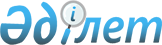 2021-2023 жылдарға арналған облыстық бюджет туралыБатыс Қазақстан облыстық мәслихатының 2020 жылғы 15 желтоқсандағы № 40-2 шешімі. Батыс Қазақстан облысының Әділет департаментінде 2020 жылғы 15 желтоқсанда № 6555 болып тіркелді.
      ЗҚАИ-ның ескертпесі.

      Құжаттың мәтінінде түпнұсқаның пунктуациясы мен орфографиясы сақталған.
      Қазақстан Республикасының 2008 жылғы 4 желтоқсандағы Бюджет кодексіне және Қазақстан Республикасының 2001 жылғы 23 қаңтардағы "Қазақстан Республикасындағы жергілікті мемлекеттік басқару және өзін-өзі басқару туралы" Заңына сәйкес Батыс Қазақстан облыстық мәслихаты ШЕШІМ ҚАБЫЛДАДЫ:
      1. 2021-2023 жылдарға арналған облыстық бюджет 1, 2 және 3 қосымшаларға сәйкес, соның ішінде 2021 жылға келесі көлемдерде бекітілсін:
      1) кірістер – 296 751 714 мың теңге:
      салықтық түсімдер – 85 079 628 мың теңге;
      салықтық емес түсімдер – 2 988 054 мың теңге;
      негізгі капиталды сатудан түсетін түсімдер – 80 458 мың теңге;
      трансферттер түсімдері – 208 603 574 мың теңге;
      2) шығындар – 297 140 690 мың теңге;
      3) таза бюджеттік кредиттеу – 8 398 271 мың теңге:
      бюджеттік кредиттер – 20 371 318 мың теңге;
      бюджеттік кредиттерді өтеу – 11 973 047 мың теңге;
      4) қаржы активтерімен операциялар бойынша сальдо – 676 255 мың теңге:
      қаржы активтерін сатып алу – 851 396 мың теңге;
      мемлекеттің қаржы активтерін сатудан түсетін түсімдер – 175 141 мың теңге;
      5) бюджет тапшылығы (профициті) – -9 463 502 мың теңге:
      6) бюджет тапшылығын қаржыландыру (профицитін пайдалану) – 9 463 502 мың теңге:
      қарыздар түсімі – 9 022 326 мың теңге;
      қарыздарды өтеу – 13 063 427 мың теңге;
      бюджет қаражатының пайдаланылатын қалдықтары – 13 504 603 мың теңге.
      Ескерту. 1-тармақ жаңа редакцияда - Батыс Қазақстан облыстық мәслихатының 20.10.2021 № 7-1 шешімімен (01.01.2021 бастап қолданысқа енгізіледі).


      2. 2021 жылға арналған облыстық бюджет түсімдері Қазақстан Республикасының Бюджет кодексіне, Қазақстан Республикасының 2020 жылғы 2 желтоқсандағы "2021-2023 жылдарға арналған республикалық бюджет туралы" Заңына сәйкес және осы шешімнің 4, 5, 6-тармақтарына сәйкес қалыптастырылады.
      3. Қазақстан Республикасының "2021-2023 жылдарға арналған республикалық бюджет туралы" Заңының 6, 9, 10, 11, 12, 13, 14, 15, 16, 28-баптары қаперге және басшылыққа алынсын:
      1) 2021 жылға арналған облыстық бюджетте республикалық бюджеттен бөлінетін нысаналы трансферттердің түсімі мен кредиттер 56 316 867 мың теңге жалпы сомасында ескерілсін:
      инвестициялық салымдар кезінде агроөнеркәсіптік кешен субъектісі шеккен шығыстардың бір белігін өтеуге – 4 050 000 мың теңге;
      ауыл шаруашылығы жануарларын, техниканы және технологиялық жабдықты сатып алуға кредит беру, сондай-ақ лизинг кезінде сыйақы мөлшерлемелерін субсидиялауға – 1 464 016 мың теңге;
      саны зиян тигізудің экономикалық шегінен жоғары зиянды және аса қауіпті зиянды организмдерге және карантинді объектілерге қарсы өңдеу жүргізуге арналған пестицидтердің, биоагенттердiң (энтомофагтардың) құнын субсидиялауға – 15 090 мың теңге;
      агроөнеркәсіптік кешен субъектілерінің қарыздарын кепілдендіру және сақтандыру шеңберіндегі субсидиялауға – 200 000 мың теңге;
      мемлекеттік атаулы әлеуметтік көмекті төлеуге – 1 536 602 мың теңге;
      кепілдік берілген әлеуметтік топтамаға – 392 319 мың теңге;
      арнаулы әлеуметтік қызметтер көрсету стандарттарын енгізуге – 1 420 мың теңге;
      үкіметтік емес ұйымдарда мемлекеттік әлеуметтік тапсырысты орналастыруға – 84 332 мың теңге;
      мүгедектерді міндетті гигиеналық құралдармен қамтамасыз ету нормаларын ұлғайтуға – 200 398 мың теңге;
      ымдау тілі маманының қызметін көрсетуге – 44 179 мың теңге;
      техникалық көмекшi (компенсаторлық) құралдар тiзбесiн кеңейтуге – 101 108 мың теңге;
      Spina bifida диагнозымен мүгедек балаларды бір реттік қолданылатын катетерлермен қамтамасыз етуге – 531 мың теңге;
      мүгедектерді әлеуметтік қолдауға – 360 721 мың теңге;
      кохлеарлық импланттарға сөйлеу процессорларын ауыстыру және теңшеу жөніндегі көрсетілетін қызметтерге – 50 050 мың теңге;
      мүгедектерді жұмысқа орналастыру үшін арнайы жұмыс орындарын құруға жұмыс берушінің шығындарын субсидиялауға – 6 561 мың теңге;
      жалақыны ішінара субсидиялауға – 207 366 мың теңге;
      жастар практикасына – 644 366 мың теңге;
      NEET санатындағы жастарға және табысы аз көпбалалы отбасыларға, табысы аз еңбекке қабілетті мүгедектерге жаңа бизнес-идеяларды жүзеге асыру үшін гранттарға – 703 315 мың теңге;
      қоғамдық жұмысқа – 1 028 894 мың теңге;
      мемлекеттік ұйымдардың: стационарлық және жартылай стационарлық үлгідегі медициналық-әлеуметтік мекемелердің, үйде қызмет көрсету, уақытша болу ұйымдарының, халықты жұмыспен қамту орталықтары жұмыскерлерінің жалақысын көтеруге – 584 070 мың теңге;
      жаңалық телебағдарламаларының трансляциясын сурдоаудармамен сүйемелдеуді қамтамасыз етуге – 5 953 мың теңге;
      мектепке дейінгі білім беру ұйымдары педагогтерінің еңбегіне ақы төлеуді ұлғайтуға – 2 079 687 мың теңге;
      мектепке дейінгі білім беру ұйымдарының дене шынықтыру педагогтеріне сабақтан тыс іс-шараларды өткізгені үшін қосымша ақы төлеуге – 26 294 мың теңге;
      мектепке дейінгі білім беру ұйымдарының педагогтеріне біліктілік санаты үшін қосымша ақы төлеуге – 430 964 мың теңге;
      мемлекеттік орта білім беру ұйымдарында жан басына шаққандағы қаржыландыруды іске асыруға – 1 291 960 мың теңге;
      ересектерге арналған қосымша білім беру ұйымдарын қоспағанда, мемлекеттік білім беру ұйымдары педагогтерінің еңбегіне ақы төлеуді ұлғайтуға – 16 156 003 мың теңге;
      ересектерге арналған қосымша білім беру ұйымдарын қоспағанда, мемлекеттік білім беру ұйымдарының педагогтеріне біліктілік санаты үшін қосымша ақы төлеуге – 7 717 947 мың теңге;
      мемлекеттік орта білім беру ұйымдарының дене шынықтыру педагогтеріне сабақтан тыс іс-шараларды өткізгені үшін қосымша ақы төлеуге – 303 790 мың теңге;
      мемлекеттік орта білім беру ұйымдарының әдістемелік орталықтарының (кабинеттерінің) әдіскерлеріне магистр дәрежесі үшін қосымша ақы төлеуге – 2 889 мың теңге;
      мемлекеттік техникалық және кәсіптік, орта білімнен кейінгі білім беру ұйымдарының дене шынықтыру педагогтеріне сабақтан тыс іс-шараларды өткізгені үшін қосымша ақы төлеуге – 14 321 мың теңге;
      "Жас маман" жобасы шеңберінде колледждер үшін жабдықтар сатып алуға – 1 818 902 мың теңге;
      мемлекеттік техникалық және кәсіптік, орта білімнен кейінгі білім беру ұйымдары педагогтерінің еңбегіне ақы төлеуді ұлғайтуға – 874 715 мың теңге;
      мемлекеттік техникалық және кәсіптік, орта білімнен кейінгі білім беру ұйымдарының педагогтеріне біліктілік санаты үшін қосымша ақы төлеуге – 249 390 мың теңге;
      көпбалалы және аз қамтылған отбасылардың балалары үшін жоғары білімі бар мамандарды даярлауға мемлекеттік білім беру тапсырысын орналастыруға – 94 171 мың теңге;
      медициналық ұйымның жыныстық құмарлықты төмендететін, сот шешімі негізінде жүзеге асырылатын іс-шараларды өткізуіне – 612 мың теңге;
      қаржы лизингі шарттарымен сатып алынған санитариялық көлік бойынша лизинг төлемдерін өтеуге – 348 746 мың теңге;
      вакциналарды және басқа да иммундық-биологиялық препараттарды сатып алуға – 1 305 411 мың теңге;
      саламатты өмір салтын насихаттауға – 19 158 мың теңге;
      ЖИТС профилактикасы және оған қарсы күрес жөніндегі іс-шараларды іске асыруға – 95 622 мың теңге;
      жергілікті атқарушы органдардың денсаулық сақтау саласындағы ұйымдары қызметкерлерінің жалақысын көтеруге – 87 066 мың теңге;
      техникалық және кәсіптік, орта білімнен кейінгі білім беру ұйымдарында білім алушыларға мемлекеттік стипендия мөлшерін ұлғайтуға – 330 068 мың теңге;
      дене шынықтыру және спорт саласындағы мемлекеттік орта және қосымша білім беру ұйымдары педагогтерінің еңбегіне ақы төлеуді ұлғайтуға – 595 237 мың теңге;
      мемлекеттік мәдениет ұйымдарының және архив мекемелерінің басқарушы және негізгі персоналына мәдениет ұйымдарындағы және архив мекемелеріндегі ерекше еңбек жағдайлары үшін лауазымдық айлықақысына қосымша ақылар белгілеуге – 1 101 708 мың теңге;
      "Бизнестің жол картасы-2025" бизнесті қолдау мен дамытудың мемлекеттік бағдарламасы шеңберінде жаңа бизнес-идеяларды іске асыру үшін жас кәсіпкерлерге мемлекеттік гранттар беруге – 39 000 мың теңге;
      "Бизнестің жол картасы – 2025" бизнесті қолдау мен дамытудың мемлекеттік бағдарламасы және Басым жобаларды кредиттеу тетігі шеңберінде кредиттер бойынша сыйақы мөлшерлемесін субсидиялауға және кепілдік беруге – 1 848 163 мың теңге;
      көлiк инфрақұрылымының басым жобаларын қаржыландыруға – 520 655 мың теңге;
      Тұрғын үй-коммуналдық дамудың 2020-2025 жылдарға "Нұрлы жер" мемлекеттік бағдарламасы шеңберінде ауылдық елді мекендерде сумен жабдықтау және су бұру жүйелерін дамытуға – 250 000 мың теңге;
      көліктік инфрақұрылымды дамытуға – 800 000 мың теңге;
      нәтижелі жұмыспен қамтуды және жаппай кәсіпкерлікті дамытуға кредит беруге – 1 200 000 мың теңге;
      мамандарды әлеуметтік қолдау шараларын іске асыруға кредит беруге – 1 733 040 мың теңге;
      облыс орталықтарында және моноқалаларда кәсіпкерлікті дамытуға жәрдемдесуге кредит беруге – 500 000 мың теңге;
      ішкі істер органдары қызметкерлерінің лауазымдық айлықақыларын көтеруге – 97 213 мың теңге;
      объектілерді күзету функцияларын бәсекелес ортаға беруге – 9 223 мың теңге;
      халықты, объектілер мен аумақтарды табиғи дүлей зілзалалардан инженерлік қорғау жөніндегі жұмыстарды жүргізуге – 1 418 689 мың теңге;
      жылу-энергетика жүйесін дамытуға – 805 818 мың теңге;
      кондоминиум объектілерінің ортақ мүлкіне күрделі жөндеу жүргізуге кредит беруге – 431 174 мың теңге;
      жылумен жабдықтау жүйелерін реконструкциялау және салу үшін кредит беруге – 37 940 мың теңге;
      2) 2021 жылға арналған облыстық бюджетте Қазақстан Республикасының Ұлттық қорынан бөлінетін нысаналы трансферттердің түсімі – 43 069 132 мың теңге жалпы сомасында ескерілсін:
      "Ауыл-Ел бесігі" жобасы шеңберінде ауылдық елді мекендердегі әлеуметтік және инженерлік инфрақұрылым бойынша іс-шараларды іске асыруға – 3 177 217 мың теңге;
      Тұрғын үй-коммуналдық дамудың 2020-2025 жылдарға "Нұрлы жер" мемлекеттік бағдарламасы шеңберінде коммуналдық тұрғын үй қорының тұрғын үйін салуға және (немесе) реконструкциялауға – 4 024 825 мың теңге, соның ішінде: әлеуметтік-осал топтар үшін тұрғын үй салу – 2 467 092 мың теңге; аз қамтылған көпбалалы отбасылар үшін тұрғын үй салу – 1 557 733 мың теңге;
      Тұрғын үй-коммуналдық дамудың 2020-2025 жылдарға "Нұрлы жер" мемлекеттік бағдарламасы шеңберінде инженерлік-коммуникациялық инфрақұрылымды дамытуға және (немесе) жайластыруға – 4 636 942 мың теңге;
      Тұрғын үй-коммуналдық дамудың 2020-2025 жылдарға "Нұрлы жер" мемлекеттік бағдарламасы шеңберінде ауылдық елді мекендердегі сумен жабдықтау және су бұру жүйелерін дамытуға – 5 041 186 мың теңге;
      жылу-энергетика жүйесін дамытуға – 1 706 693 мың теңге;
      Тұрғын үй-коммуналдық дамудың 2020-2025 жылдарға "Нұрлы жер" мемлекеттік бағдарламасы шеңберінде сумен жабдықтау және су бұру жүйелерін дамытуға – 1 524 633 мың теңге;
      "Ауыл-Ел бесігі" жобасы шеңберінде ауылдық елді мекендердегі әлеуметтік және инженерлік инфрақұрылымдарды дамытуға – 2 274 480 мың теңге;
      аудандық маңызы бар қалалардың, ауылдардың, кенттердің, ауылдық округтердің әкімдерін сайлауды қамтамасыз ету және өткізуге – 241 644 мың теңге;
      ішкі істер органдары қызметкерлерінің лауазымдық айлықақыларын көтеруге – 194 424 мың теңге;
      арнаулы мекемелердің, айдауыл қызметінің, кезекші бөлімдердің және жедел басқару орталықтарының, кинологиялық бөлімшелердің қызметкерлеріне және учаскелік полиция инспекторларының көмекшілеріне тұрғын үйді жалдау (жалға алу) үшін өтемақы төлеуге және олардың тұрғын үй төлемдеріне төлеуге – 112 208 мың теңге;
      ауыл шаруашылығы жануарларын, техниканы және технологиялық жабдықты сатып алуға кредит беру, сондай-ақ лизинг кезінде сыйақы мөлшерлемелерін субсидиялауға – 1 130 016 мың теңге;
      мемлекеттік ұйымдардың: стационарлық және жартылай стационарлық үлгідегі медициналық-әлеуметтік мекемелердің, үйде қызмет көрсету, уақытша болу ұйымдарының, халықты жұмыспен қамту орталықтары жұмыскерлерінің жалақысын көтеруге – 1 465 570 мың теңге;
      үш жастан алты жасқа дейінгі балаларды мектепке дейінгі тәрбиемен және оқытумен қамтуды қамтамасыз етуге – 117 870 мың теңге;
      қаржы лизингі шарттарымен сатып алынған санитариялық көлік бойынша лизинг төлемдерін өтеуге – 276 747 мың теңге;
      жергілікті атқарушы органдардың денсаулық сақтау саласындағы ұйымдары қызметкерлерінің жалақысын көтеруге – 2 745 мың теңге;
      дене шынықтыру және спорт саласындағы мемлекеттік ұйымдардың медицина қызметкерлерінің еңбегіне ақы төлеуді ұлғайтуға – 36 779 мың теңге;
      "Бизнестің жол картасы – 2025" бизнесті қолдау мен дамытудың мемлекеттік бағдарламасы және Басым жобаларға кредит беру тетігі шеңберінде сыйақы мөлшерлемесін субсидиялауға және кредиттер бойынша кепілдік беруге – 872 164 мың теңге;
      көлiк инфрақұрылымының басым жобаларын қаржыландыруға – 5 554 180 мың теңге;
      газ тасымалдау жүйесін дамытуға – 870 336 мың теңге;
      "Бизнестің жол картасы – 2025" бизнесті қолдау мен дамытудың мемлекеттік бағдарламасы және Басым жобаларды кредиттеу тетігі шеңберінде индустриялық инфрақұрылымды дамытуға – 2 421 479 мың теңге;
      көліктік инфрақұрылымды дамытуға – 2 400 000 мың теңге;
      Өңірлерді дамытудың 2025 жылға дейінгі мемлекеттік бағдарламасы шеңберінде шағын және моноқалалардағы бюджеттік инвестициялық жобаларды іске асыруға – 706 854 мың теңге;
      Өңірлерді дамытудың 2025 жылға дейінгі мемлекеттік бағдарламасы шеңберінде инженерлік инфрақұрылымды дамытуға – 1 000 000 мың теңге;
      нәтижелі жұмыспен қамтуды және жаппай кәсіпкерлікті дамыту үшін кредит беруге – 905 540 мың теңге;
      2020 – 2021 жылдарға арналған жұмыспен қамту жол картасы шеңберінде кәсіпкерлік бастамаларды іске асыру үшін кредит беруге – 2 200 000 мың теңге;
      жылумен, сумен жабдықтау және су бұру жүйелерін реконструкциялау және салу үшін кредит беруге – 174 600 мың теңге.
      Ескерту. 3-тармақ жаңа редакцияда - Батыс Қазақстан облыстық мәслихатының 02.07.2021 № 5-1 шешімімен (01.01.2021 бастап қолданысқа енгізіледі); өзгерістер енгізілді - Батыс Қазақстан облыстық мәслихатының 20.10.2021 № 7-1 шешімімен (01.01.2021 бастап қолданысқа енгізіледі).


      4. Жергілікті бюджеттердің теңгерімділігін қамтамасыз ету үшін 2021 жылға кірістерді бөлу нормативі төмендегі ерекшеліктер кірістері бойынша белгіленсін:
      1) Ірі кәсіпкерлік субъектілерінен және мұнай секторы ұйымдарынан түсетін түсімдерді қоспағанда, заңды тұлғалардан алынатын корпоративтік табыс салығы аудандық (облыстық маңызы бар қаланың) бюджеттерге келесі пайыздарда есепке алынады:
      Бәйтерек – 75,2%, Бөрлі – 48,7%, Орал қаласы – 14%, Ақжайық, Бөкей ордасы, Жаңақала, Жәнібек, Казталов, Қаратөбе, Сырым, Тасқала, Теректі және Шыңғырлау – 100%;
      2) төлем көзінен салық салынатын табыстардан ұсталатын жеке табыс салығы аудандық (облыстық маңызы бар қаланың) бюджеттерге келесі пайыздарда есепке алынады:
      Бәйтерек – 70,5%, Бөрлі – 6,4%, Орал қаласы – 14%, Ақжайық, Бөкей ордасы, Жаңақала, Жәнібек, Казталов, Қаратөбе, Сырым, Тасқала, Теректі және Шыңғырлау – 100%;
      3) төлем көзінен салық салынбайтын табыстардан ұсталатын жеке табыс салығы аудандық (облыстық маңызы бар қаланың) бюджеттерге келесі пайыздарда есепке алынады:
      Бәйтерек, Бөрлі, Орал қаласы, Ақжайық, Бөкей ордасы, Жаңақала, Жәнібек, Казталов, Қаратөбе, Сырым, Тасқала, Теректі және Шыңғырлау – 100%;
      4) төлем көзінен салық салынбайтын шетелдік азаматтар табыстарынан ұсталатын жеке табыс салығы аудандық (облыстық маңызы бар қаланың) бюджеттерге келесі пайыздарда есепке алынады:
      Бәйтерек – 70,5%, Бөрлі – 6,4%, Орал қаласы – 14%, Ақжайық, Бөкей ордасы, Жаңақала, Жәнібек, Казталов, Қаратөбе, Сырым, Тасқала, Теректі және Шыңғырлау – 100%;
      5) әлеуметтік салық аудандық (облыстық маңызы бар қаланың) бюджеттерге келесі пайыздарда есепке алынады:
      Бәйтерек – 70,5%, Бөрлі – 5%, Орал қаласы – 14%, Ақжайық, Бөкей ордасы, Жаңақала, Жәнібек, Казталов, Қаратөбе, Сырым, Тасқала, Теректі және Шыңғырлау – 100%;
      6) өңірдің әлеуметтік-экономикалық дамуына және оның инфрақұрылымын дамытуға жер қойнауын пайдаланушылардың аударымдары аудандық (облыстық маңызы бар қаланың) бюджеттерге келесі пайыздарда есепке алынады:
      Орал қаласы, Ақжайық, Бөкей ордасы, Бөрлі, Жаңақала, Жәнібек, Бәйтерек, Казталов, Қаратөбе, Сырым, Тасқала, Теректі және Шыңғырлау – 0%.
      Ескерту. 4-тармаққа өзгеріс енгізілді - Батыс Қазақстан облыстық мәслихатының 19.03.2021 № 3-1 шешімімен (01.01.2021 бастап қолданысқа енгізіледі).


      5. 2021 жылға арналған облыстық бюджетте аудандық (облыстық маңызы бар қаланың) бюджеттерінен 41 052 614 мың теңге жалпы сомасында трансферттердің түсімдері ескерілсін.
      Аталған сомаларды аудандық (облыстық маңызы бар қаланың) бюджеттерінен бөлу Батыс Қазақстан облыс әкімдігінің қаулысы негізінде жүзеге асырылады.
      Ескерту. 5-тармақ жаңа редакцияда - Батыс Қазақстан облыстық мәслихатының 19.03.2021 № 3-1 шешімімен (01.01.2021 бастап қолданысқа енгізіледі).


      6. 2021 жылға арналған облыстық бюджетте бюджеттік кредиттерді өтеу сомаларының түсімдері 11 973 047 мың теңге сомасында ескерілсін.
      Ескерту. 6-тармақ жаңа редакцияда - Батыс Қазақстан облыстық мәслихатының 02.07.2021 № 5-1 шешімімен (01.01.2021 бастап қолданысқа енгізіледі).


      6-1. 2021 жылға арналған облыстық бюджетте облыстың жергiлiктi атқарушы органның мемлекеттік және үкіметтік бағдарламаларды іске асыру шеңберінде iшкi нарықта айналысқа жiберу үшiн шығаратын мемлекеттiк бағалы қағаздары шығарылымынан түсетін түсімдер 1 840 032 мың теңге сомасында Жұмыспен қамту жол картасының шеңберіндегі шараларды қаржыландыру үшін ескерілсін.
      Ескерту. Шешім 6-1 тармақпен толықтырылды - Батыс Қазақстан облыстық мәслихатының 19.03.2021 № 3-1 шешімімен (01.01.2021 бастап қолданысқа енгізіледі); жаңа редакцияда - Батыс Қазақстан облыстық мәслихатының 02.07.2021 № 5-1 шешімімен (01.01.2021 бастап қолданысқа енгізіледі).


      7. Жергілікті атқарушы органдарға қарасты мемлекеттік мекемелер ұсынатын қызметтер мен тауарларды өткізуден түсетін ақшалар Қазақстан Республикасының Бюджет кодексі және Қазақстан Республикасының Үкіметі анықтаған тәртіпте пайдаланылады.
      8. 2021 жылға облыстық бюджеттен төмен тұрған бюджеттерге берілетін субвенциялар мөлшерінің жалпы сомасы 47 835 149 мың теңге болып белгіленсін, оның ішінде:
      Ақжайық ауданы – 6 461 133 мың теңге;
      Бөкей ордасы ауданы – 3 123 901 мың теңге;
      Жаңақала ауданы – 3 496 214 мың теңге;
      Жәнібек ауданы – 3 315 990 мың теңге;
      Бәйтерек ауданы – 5 653 593 мың теңге;
      Казталов ауданы – 5 731 496 мың теңге;
      Қаратөбе ауданы – 3 587 585 мың теңге;
      Сырым ауданы – 3 763 361 мың теңге;
      Тасқала ауданы – 3 314 334 мың теңге;
      Теректі ауданы – 6 051 193 мың теңге;
      Шыңғырлау ауданы – 3 336 349 мың теңге.
      9. 2021 жылға арналған облыстық бюджетте аудандық (облыстық маңызы бар қаланың) бюджеттерге облыстық бюджет қаражат есебінен бөлінетін нысаналы даму трансферттері және ағымдағы нысаналы трансферттер 8 555 974 мың теңге жалпы сомасында қарастырылғаны ескерілсін, соның ішінде:
      4 372 184 мың теңге – ағымдағы нысаналы трансферттер;
      4 183 790 мың теңге – нысаналы даму трансферттері.
      Аталған сомаларды аудандық (облыстық маңызы бар қаланың) бюджеттерге бөлу Батыс Қазақстан облыс әкімдігінің қаулысы негізінде жүзеге асырылады.
      Ескерту. 9-тармақ жаңа редакцияда - Батыс Қазақстан облыстық мәслихатының 20.10.2021 № 7-1 шешімімен (01.01.2021 бастап қолданысқа енгізіледі).


      10. 2021 жылға арналған облыстық бюджетте қарыздарды өтеу 13 063 427 мың теңге сомасында қарастырылсын.
      Ескерту. 10-тармақ жаңа редакцияда - Батыс Қазақстан облыстық мәслихатының 02.07.2021 № 5-1 шешімімен (01.01.2021 бастап қолданысқа енгізіледі).


      11. 2021 жылға арналған облыстық бюджетке төмен тұрған бюджеттерден бюджеттік алымдар қарастырылмайды деп белгіленсін.
      12. 2021 жылға арналған облыстың жергілікті атқарушы органдарының резерві 1 300 000 мың теңге мөлшерінде бекітілсін.
      Ескерту. 12-тармақ жаңа редакцияда - Батыс Қазақстан облыстық мәслихатының 20.10.2021 № 7-1 шешімімен (01.01.2021 бастап қолданысқа енгізіледі).


      13. Облыстың жергілікті атқарушы органының борыш лимиті 2021 жылдың 31 желтоқсанына 85 702 984 мың теңге сомасында белгіленсін.
      14. 2021 жылдың 1 қаңтарынан бастап Қазақстан Республикасының еңбек заңнамасымен белгіленген мамандар лауазымдарының тізбесіне ауылдық жерлерде қызмет ететін денсаулық сақтау, әлеуметтік қамсыздандыру, білім беру, мәдениет, спорт, ветеринария, орман шаруашылығы және ерекше қорғалатын табиғи аумақтар саласының азаматтық қызметшілеріне осы қызмет түрлерімен қалада айналысатын азаматтық қызметшілердің ставкаларымен салыстырғанда лауазымдық жалақыларын 25%-ға көтеру қарастырылсын.
      15. 2021 жылға арналған жергілікті бюджеттердің атқару үдерісінде секвестрлендіруге жатпайтын жергілікті бюджеттік бағдарламалардың тізбесі 4, 5-қосымшаларға сәйкес бекітілсін.
      16. Облыстық мәслихат аппаратының басшысы (Е.Қалиев) осы шешімнің әділет органдарында мемлекеттік тіркелуін қамтамасыз етсін.
      17. Осы шешім 2021 жылдың 1 қаңтарынан бастап қолданысқа енгізіледі. 2021 жылға арналған облыстық бюджет
      Ескерту. 1-қосымша жаңа редакцияда - Батыс Қазақстан облыстық мәслихатының 20.10.2021 № 7-1 шешімімен (01.01.2021 бастап қолданысқа енгізіледі). 2022 жылға арналған облыстық бюджет 2023 жылға арналған облыстық бюджет 2021 жылға арналған облыстық бюджетті атқару процесінде секвестрлеуге жатпайтын бюджеттік бағдарламалар тізбесі 2021 жылға арналған аудандық (облыстық маңызы бар қаланың) бюджеттердің атқару процесінде секвестрлеуге жатпайтын бюджеттік бағдарламалар тізбесі
					© 2012. Қазақстан Республикасы Әділет министрлігінің «Қазақстан Республикасының Заңнама және құқықтық ақпарат институты» ШЖҚ РМК
				
      Мәслихат хатшысы

М. Құлшар

      Мәслихат хатшысы

М. Құлшар
Батыс Қазақстан облыстық 
мәслихатының 
2020 жылғы 15 желтоқсандағы
№ 40-2 шешіміне 1-қосымша
Санаты
Санаты
Санаты
Санаты
Санаты
Сомасы, мың теңге
Сыныбы
Сыныбы
Сыныбы
Сыныбы
Сомасы, мың теңге
Кіші сыныбы
Кіші сыныбы
Кіші сыныбы
Сомасы, мың теңге
Атауы
Атауы
Сомасы, мың теңге
1
2
3
4
4
5
1) Кірістер
1) Кірістер
296 751 714
1
Салықтық түсімдер
Салықтық түсімдер
85 079 628
01
Табыс салығы
Табыс салығы
38 515 943
1
Корпоративтік табыс салығы
Корпоративтік табыс салығы
11 704 577
2
Жеке табыс салығы
Жеке табыс салығы
26 811 366
03
Әлеуметтiк салық
Әлеуметтiк салық
41 743 018
1
Әлеуметтік салық
Әлеуметтік салық
41 743 018
05
Тауарларға, жұмыстарға және қызметтерге салынатын iшкi салықтар
Тауарларға, жұмыстарға және қызметтерге салынатын iшкi салықтар
4 820 667
3
Табиғи және басқа да ресурстарды пайдаланғаны үшiн түсетiн түсiмдер
Табиғи және басқа да ресурстарды пайдаланғаны үшiн түсетiн түсiмдер
4 480 857
4
Кәсiпкерлiк және кәсiби қызметтi жүргiзгенi үшiн алынатын алымдар
Кәсiпкерлiк және кәсiби қызметтi жүргiзгенi үшiн алынатын алымдар
339 810
2
Салықтық емес түсiмдер
Салықтық емес түсiмдер
2 988 054
01
Мемлекеттiк меншiктен түсетiн кiрiстер
Мемлекеттiк меншiктен түсетiн кiрiстер
1 261 847
1
Мемлекеттiк кәсiпорындардың таза кiрiсi бөлiгiнiң түсiмдерi
Мемлекеттiк кәсiпорындардың таза кiрiсi бөлiгiнiң түсiмдерi
124 671
4
Мемлекет меншігінде тұрған, заңды тұлғалардағы қатысу үлесіне кірістер
Мемлекет меншігінде тұрған, заңды тұлғалардағы қатысу үлесіне кірістер
2 102
5
Мемлекет меншігіндегі мүлікті жалға беруден түсетін кірістер
Мемлекет меншігіндегі мүлікті жалға беруден түсетін кірістер
65 236
7
Мемлекеттiк бюджеттен берiлген кредиттер бойынша сыйақылар
Мемлекеттiк бюджеттен берiлген кредиттер бойынша сыйақылар
1 069 838
03
Мемлекеттік бюджеттен қаржыландырылатын мемлекеттік мекемелер ұйымдастыратын мемлекеттік сатып алуды өткізуден түсетін ақша түсімдері 
Мемлекеттік бюджеттен қаржыландырылатын мемлекеттік мекемелер ұйымдастыратын мемлекеттік сатып алуды өткізуден түсетін ақша түсімдері 
10
1
Мемлекеттік бюджеттен қаржыландырылатын мемлекеттік мекемелер ұйымдастыратын мемлекеттік сатып алуды өткізуден түсетін ақша түсімдері 
Мемлекеттік бюджеттен қаржыландырылатын мемлекеттік мекемелер ұйымдастыратын мемлекеттік сатып алуды өткізуден түсетін ақша түсімдері 
10
04
Мемлекеттік бюджеттен қаржыландырылатын, сондай-ақ Қазақстан Республикасы Ұлттық Банкінің бюджетінен (шығыстар сметасынан) қамтылатын және қаржыландырылатын мемлекеттік мекемелер салатын айыппұлдар, өсімпұлдар, санкциялар, өндіріп алулар
Мемлекеттік бюджеттен қаржыландырылатын, сондай-ақ Қазақстан Республикасы Ұлттық Банкінің бюджетінен (шығыстар сметасынан) қамтылатын және қаржыландырылатын мемлекеттік мекемелер салатын айыппұлдар, өсімпұлдар, санкциялар, өндіріп алулар
1 299 048
1
Мұнай секторы ұйымдарынан және Жәбірленушілерге өтемақы қорына түсетін түсімдерді қоспағанда, мемлекеттік бюджеттен қаржыландырылатын, сондай-ақ Қазақстан Республикасы Ұлттық Банкінің бюджетінен (шығыстар сметасынан) қамтылатын және қаржыландырылатын мемлекеттік мекемелер салатын айыппұлдар, өсімпұлдар, санкциялар, өндіріп алулар
Мұнай секторы ұйымдарынан және Жәбірленушілерге өтемақы қорына түсетін түсімдерді қоспағанда, мемлекеттік бюджеттен қаржыландырылатын, сондай-ақ Қазақстан Республикасы Ұлттық Банкінің бюджетінен (шығыстар сметасынан) қамтылатын және қаржыландырылатын мемлекеттік мекемелер салатын айыппұлдар, өсімпұлдар, санкциялар, өндіріп алулар
1 299 048
06
Басқа да салықтық емес түсімдер
Басқа да салықтық емес түсімдер
427 149
1
Басқа да салықтық емес түсімдер
Басқа да салықтық емес түсімдер
427 149
3
Негізгі капиталды сатудан түсетін түсімдер
Негізгі капиталды сатудан түсетін түсімдер
80 458
01
Мемлекеттік мекемелерге бекітілген мемлекеттік мүлікті сату
Мемлекеттік мекемелерге бекітілген мемлекеттік мүлікті сату
80 458
1
Мемлекеттік мекемелерге бекітілген мемлекеттік мүлікті сату
Мемлекеттік мекемелерге бекітілген мемлекеттік мүлікті сату
80 458
4
Трансферттердің түсімдері
Трансферттердің түсімдері
208 603 574
01
Төмен тұрған мемлекеттiк басқару органдарынан трансферттер
Төмен тұрған мемлекеттiк басқару органдарынан трансферттер
41 052 614
2
Аудандық (облыстық маңызы бар қалалардың) бюджеттерден трансферттер
Аудандық (облыстық маңызы бар қалалардың) бюджеттерден трансферттер
41 052 614
02
Мемлекеттiк басқарудың жоғары тұрған органдарынан түсетiн трансферттер
Мемлекеттiк басқарудың жоғары тұрған органдарынан түсетiн трансферттер
167 550 960
1
Республикалық бюджеттен түсетiн трансферттер
Республикалық бюджеттен түсетiн трансферттер
167 550 960
Функционалдық топ
Функционалдық топ
Функционалдық топ
Функционалдық топ
Функционалдық топ
Сомасы, мың теңге
Кіші функция
Кіші функция
Кіші функция
Кіші функция
Сомасы, мың теңге
Бюджеттік бағдарламалардың әкімшісі
Бюджеттік бағдарламалардың әкімшісі
Бюджеттік бағдарламалардың әкімшісі
Сомасы, мың теңге
Бағдарлама
Бағдарлама
Сомасы, мың теңге
Атауы
Сомасы, мың теңге
1
2
3
4
5
6
2) Шығындар
297 140 690
01
Жалпы сипаттағы мемлекеттiк қызметтер 
4 839 471
1
Мемлекеттiк басқарудың жалпы функцияларын орындайтын өкiлдi, атқарушы және басқа органдар
2 408 531
110
Облыс мәслихатының аппараты
73 226
001
Облыс мәслихатының қызметін қамтамасыз ету жөніндегі қызметтер
73 226
120
Облыс әкімінің аппараты
2 012 468
001
Облыс әкімінің қызметін қамтамасыз ету жөніндегі қызметтер
1 755 275
004
Мемлекеттік органның күрделі шығыстары
8 550
007
Ведомстволық бағыныстағы мемлекеттік мекемелер мен ұйымдардың күрделі шығыстары
1 875
009
Аудандық маңызы бар қалалардың, ауылдардың, кенттердің, ауылдық округтердің әкімдерін сайлауды қамтамасыз ету және өткізу
241 644
113
Төменгі тұрған бюджеттерге берілетін нысаналы ағымдағы трансферттер
5 124
263
Облыстың ішкі саясат басқармасы
99 112
075
Облыс Қазақстан халқы Ассамблеясының қызметін қамтамасыз ету
99 112
282
Облыстың тексеру комиссиясы
223 725
001
Облыстың тексеру комиссиясының қызметін қамтамасыз ету жөніндегі қызметтер 
223 725
2
Қаржылық қызмет
1 997 587
257
Облыстың қаржы басқармасы
1 909 629
001
Жергілікті бюджетті атқару және коммуналдық меншікті басқару саласындағы мемлекеттік саясатты іске асыру жөніндегі қызметтер
196 631
009
Жекешелендіру, коммуналдық меншікті басқару, жекешелендіруден кейінгі қызмет және осыған байланысты дауларды реттеу
516
113
Төменгі тұрған бюджеттерге берілетін нысаналы ағымдағы трансферттер
1 712 482
718
Облыстың мемлекеттік сатып алу басқармасы
87 958
001
Жергілікті деңгейде мемлекеттік сатып алуды басқару саласындағы мемлекеттік саясатты іске асыру жөніндегі қызметтер 
87 958
5
Жоспарлау және статистикалық қызмет
283 540
258
Облыстың экономика және бюджеттік жоспарлау басқармасы
283 540
001
Экономикалық саясатты, мемлекеттік жоспарлау жүйесін қалыптастыру мен дамыту саласындағы мемлекеттік саясатты іске асыру жөніндегі қызметтер
265 716
005
Мемлекеттік органның күрделі шығыстары
1 017
061
Бюджеттік инвестициялар және мемлекеттік-жекешелік әріптестік, оның ішінде концессия мәселелері жөніндегі құжаттаманы сараптау және бағалау
16 807
9
Жалпы сипаттағы өзге де мемлекеттiк қызметтер
149 813
269
Облыстың дін істері басқармасы
149 813
001
Жергілікті деңгейде дін істер саласындағы мемлекеттік саясатты іске асыру жөніндегі қызметтер
98 527
005
Өңірде діни ахуалды зерделеу және талдау
51 286
02
Қорғаныс
825 248
1
Әскери мұқтаждар
107 903
120
Облыс әкімінің аппараты
107 903
010
Жалпыға бірдей әскери міндетті атқару шеңберіндегі іс-шаралар
39 960
011
Аумақтық қорғанысты даярлау және облыс ауқымдағы аумақтық қорғаныс
67 943
2
Төтенше жағдайлар жөнiндегi жұмыстарды ұйымдастыру
717 345
120
Облыс әкімінің аппараты
1 943
012
Облыстық ауқымдағы жұмылдыру дайындығы және жұмылдыру
1 943
271
Облыстың құрылыс басқармасы
10 896
002
Жұмылдыру дайындығы мен төтенше жағдайлардың объектілерін дамыту
10 896
287
Облыстық бюджеттен қаржыландырылатын табиғи және техногендік сипаттағы төтенше жағдайлар, азаматтық қорғаныс саласындағы уәкілетті органдардың аумақтық органы
704 506
002
Аумақтық органның және ведомстволық бағынысты мемлекеттік мекемелерінің күрделі шығыстары
636 009
003
Облыс ауқымындағы азаматтық қорғаныстың іс-шаралары
3 148
004
Облыс ауқымдағы төтенше жағдайлардың алдын алу және оларды жою
65 349
03
Қоғамдық тәртіп, қауіпсіздік, құқықтық, сот, қылмыстық-атқару қызметі
7 274 871
1
Құқық қорғау қызметi
7 274 871
252
Облыстық бюджеттен қаржыландырылатын атқарушы ішкі істер органы
7 251 871
001
Облыс аумағында қоғамдық тәртіптті және қауіпсіздікті сақтауды қамтамасыз ету саласындағы мемлекеттік саясатты іске асыру жөніндегі қызметтер 
5 927 667
003
Қоғамдық тәртіпті қорғауға қатысатын азаматтарды көтермелеу 
3 900
006
Мемлекеттік органның күрделі шығыстары
1 320 304
271
Облыстың құрылыс басқармасы
23 000
003
Ішкі істер органдарының объектілерін дамыту
23 000
04
Бiлiм беру
123 556 919
1
Мектепке дейiнгi тәрбие және оқыту
15 728 039
261
Облыстың білім басқармасы
15 728 039
081
Мектепке дейінгі тәрбиелеу және оқыту
2 718 937
202
Мектепке дейінгі білім беру ұйымдарында мемлекеттік білім беру тапсырысын іске асыруға
13 009 102
2
Бастауыш, негізгі орта және жалпы орта бiлiм беру
88 369 231
261
Облыстың білім басқармасы
82 394 314
003
Арнайы білім беретін оқу бағдарламалары бойынша жалпы білім беру
1 625 621
006
Мамандандырылған білім беру ұйымдарында дарынды балаларға жалпы білім беру
1 910 911
055
Балалар мен жасөспірімдерге қосымша білім беру
4 442 227
082
Мемлекеттік бастауыш, негізгі және жалпы орта білім беру ұйымдарында жалпы білім беру
58 141 473
083
Ауылдық жерлерде оқушыларды жақын жердегі мектепке дейін тегін алып баруды және одан алып қайтуды ұйымдастыру
97 280
203
Мемлекеттік орта білім беру ұйымдарында жан басына шаққандағы қаржыландыруды іске асыруға
16 176 802
271
Облыстың құрылыс басқармасы
2 419 526
086
Бастауыш, негізгі орта және жалпы орта білім беру объектілерін салу және реконструкциялау
2 419 526
285
Облыстың дене шынықтыру және спорт басқармасы
3 555 391
006
Балалар мен жасөспірімдерге спорт бойынша қосымша білім беру
3 011 301
007
Мамандандырылған бiлiм беру ұйымдарында спорттағы дарынды балаларға жалпы бiлiм беру
544 090
4
Техникалық және кәсіптік, орта білімнен кейінгі білім беру
8 252 530
253
Облыстың денсаулық сақтау басқармасы
623 739
043
Техникалық және кәсіптік, орта білімнен кейінгі білім беру ұйымдарында мамандар даярлау
623 739
261
Облыстың білім басқармасы
7 628 791
024
Техникалық және кәсіптік білім беру ұйымдарында мамандар даярлау
7 628 791
5
Мамандарды қайта даярлау және біліктіліктерін арттыру
1 037 107
120
Облыс әкімінің аппараты
13 744
019
Сайлау процесіне қатысушыларды оқыту
13 744
253
Облыстың денсаулық сақтау басқармасы
10 814
003
Кадрлардың біліктілігін арттыру және оларды қайта даярлау
10 814
261
Облыстың білім басқармасы
1 012 549
052
Нәтижелі жұмыспен қамтуды және жаппай кәсіпкерлікті дамытудың 2017 – 2021 жылдарға арналған "Еңбек" мемлекеттік бағдарламасы шеңберінде кадрлардың біліктілігін арттыру, даярлау және қайта даярлау
1 012 549
6
Жоғары және жоғары оқу орнынан кейін бiлiм беру
458 451
253
Облыстың денсаулық сақтау басқармасы
63 337
057
Жоғары, жоғары оқу орнынан кейінгі білімі бар мамандар даярлау және білім алушыларға әлеуметтік қолдау көрсету
63 337
261
Облыстың білім басқармасы
395 114
057
Жоғары, жоғары оқу орнынан кейінгі білімі бар мамандар даярлау және білім алушыларға әлеуметтік қолдау көрсету
395 114
9
Бiлiм беру саласындағы өзге де қызметтер
9 711 561
261
Облыстың білім басқармасы
9 711 561
001
Жергілікті деңгейде білім беру саласындағы мемлекеттік саясатты іске асыру жөніндегі қызметтер
496 544
004
Мемлекеттік білім беру ұйымдарында білім беру жүйесін ақпараттандыру
18 013
005
Мемлекеттік білім беру ұйымдар үшін оқулықтар мен оқу-әдiстемелiк кешендерді сатып алу және жеткізу
2 732 387
007
Облыстық, аудандық (қалалық) ауқымдардағы мектеп олимпиадаларын, мектептен тыс іс-шараларды және конкурстар өткізу
105 997
011
Балалар мен жасөспірімдердің психикалық денсаулығын зерттеу және халыққа психологиялық-медициналық-педагогикалық консультациялық көмек көрсету
538 872
013
Мемлекеттік органның күрделі шығыстары
6 576
019
Мемлекеттік білім беру мекемелеріне жұмыстағы жоғары көрсеткіштері үшін гранттар беру
34 000
029
Білім беру жүйесін әдістемелік және қаржылық сүйемелдеу
1 237 025
067
Ведомстволық бағыныстағы мемлекеттік мекемелер мен ұйымдардың күрделі шығыстары
4 267 387
080
Нұрсұлтан Назарбаев Қорының "EL UMITI" таланттарын анықтау және қолдау бастамасын іске асыру
78 092
086
Жетім баланы (жетім балаларды) және ата-анасының қамқорлығынсыз қалған баланы (балаларды) асырап алғаны үшін Қазақстан азаматтарына біржолғы ақша қаражатын төлеуге арналған төлемдер
2 362
087
Жетім баланы (жетім балаларды) және ата-аналарының қамқорынсыз қалған баланы (балаларды) күтіп-ұстауға қамқоршыларға (қорғаншыларға) ай сайынға ақшалай қаражат төлемі
194 306
05
Денсаулық сақтау
6 652 807
2
Халықтың денсаулығын қорғау
1 374 354
253
Облыстың денсаулық сақтау басқармасы
1 072 876
006
Ана мен баланы қорғау жөніндегі көрсетілетін қызметтер
146 543
007
Салауатты өмір салтын насихаттау
19 158
041
Облыстардың жергілікті өкілдік органдарының шешімі бойынша тегін медициналық көмектің кепілдік берілген көлемімен қосымша қамтамасыз ету
221 635
042
Медициналық ұйымның сот шешімі негізінде жүзеге асырылатын жыныстық құмарлықты төмендетуге арналған іс-шараларды жүргізу
612
050
Қаржы лизингі шарттарында сатып алынған санитариялық көлік және сервистік қызмет көрсетуді талап ететін медициналық бұйымдар бойынша лизинг төлемдерін өтеу
684 928
271
Облыстың құрылыс басқармасы
301 478
038
Деңсаулық сақтау объектілерін салу және реконструкциялау
301 478
3
Мамандандырылған медициналық көмек
1 505 191
253
Облыстың денсаулық сақтау басқармасы
1 505 191
027
Халыққа иммундық профилактика жүргізу үшін вакциналарды және басқа медициналық иммундық биологиялық препараттарды орталықтандырылған сатып алу және сақтау
1 505 191
5
Медициналық көмектiң басқа түрлерi
47 855
253
Облыстың денсаулық сақтау басқармасы
47 855
029
Облыстық арнайы медициналық жабдықтау базалары
47 855
9
Денсаулық сақтау саласындағы өзге де қызметтер
3 725 407
253
Облыстың денсаулық сақтау басқармасы
3 725 407
001
Жергілікті деңгейде денсаулық сақтау саласындағы мемлекеттік саясатты іске асыру жөніндегі қызметтер
210 924
008
Қазақстан Республикасында ЖИТС профилактикасы және оған қарсы күрес жөніндегі іс-шараларды іске асыру
95 622
016
Азаматтарды елді мекеннен тыс жерлерде емделу үшін тегін және жеңілдетілген жол жүрумен қамтамасыз ету
137 588
018
Денсаулық сақтау саласындағы ақпараттық талдамалық қызметтер
40 965
023
Медициналық және фармацевтикалық қызметкерлерді әлеуметтік қолдау
58 000
030
Мемлекеттік денсаулық сақтау органдарының күрделі шығыстары
11 846
033
Медициналық денсаулық сақтау ұйымдарының күрделі шығыстары
3 170 462
06
Әлеуметтiк көмек және әлеуметтiк қамсыздандыру
11 080 465
1
Әлеуметтiк қамсыздандыру
4 011 142
256
Облыстың жұмыспен қамтуды үйлестіру және әлеуметтік бағдарламалар басқармасы
3 503 800
002
Жалпы үлгідегі медициналық-әлеуметтік мекемелерде (ұйымдарда), арнаулы әлеуметтік қызметтер көрсету орталықтарында, әлеуметтік қызмет көрсету орталықтарында қарттар мен мүгедектерге арнаулы әлеуметтік қызметтер көрсету
1 515 649
013
Психоневрологиялық медициналық-әлеуметтік мекемелерде (ұйымдарда), арнаулы әлеуметтік қызметтер көрсету орталықтарында, әлеуметтік қызмет көрсету орталықтарында психоневрологиялық аурулармен ауыратын мүгедектер үшін арнаулы әлеуметтік қызметтер көрсету
1 337 464
015
Балалар психоневрологиялық медициналық-әлеуметтік мекемелерінде (ұйымдарда), арнаулы әлеуметтік қызметтер көрсету орталықтарында, әлеуметтік қызмет көрсету орталықтарында психоневрологиялық патологиялары бар мүгедек балалар үшін арнаулы әлеуметтік қызметтер көрсету
650 687
261
Облыстың білім басқармасы
482 497
015
Жетiм балаларды, ата-анасының қамқорлығынсыз қалған балаларды әлеуметтік қамсыздандыру
266 314
092
Патронат тәрбиешілерге берілген баланы (балаларды) асырап бағу 
216 183
271
Облыстың құрылыс басқармасы
24 845
039
Әлеуметтік қамтамасыз ету объектілерін салу және реконструкциялау
24 845
2
Әлеуметтiк көмек
196 430
256
Облыстың жұмыспен қамтуды үйлестіру және әлеуметтік бағдарламалар басқармасы
196 430
003
Мүгедектерге әлеуметтік қолдау
196 430
9
Әлеуметтiк көмек және әлеуметтiк қамтамасыз ету салаларындағы өзге де қызметтер
6 872 893
256
Облыстың жұмыспен қамтуды үйлестіру және әлеуметтік бағдарламалар басқармасы
6 723 886
001
Жергілікті деңгейде жұмыспен қамтуды қамтамасыз ету және халық үшін әлеуметтік бағдарламаларды іске асыру саласында мемлекеттік саясатты іске асыру жөніндегі қызметтер
190 631
007
Мемлекеттік органның күрделі шығыстары
2 549
053
Кохлеарлық импланттарға дәлдеп сөйлеу процессорларын ауыстыру және келтіру бойынша қызмет көрсету
50 050
067
Ведомстволық бағыныстағы мемлекеттік мекемелер мен ұйымдардың күрделі шығыстары
10 440
113
Төменгі тұрған бюджеттерге берілетін нысаналы ағымдағы трансферттер
6 470 216
263
Облыстың ішкі саясат басқармасы
59 532
077
Қазақстан Республикасында мүгедектердің құқықтарын қамтамасыз етуге және өмір сүру сапасын жақсарту
59 532
270
Облыстың еңбек инспекциясы бойынша басқармасы
89 475
001
Жергілікті деңгейде еңбек қатынасын реттеу саласындағы мемлекеттік саясатты іске асыру жөніндегі қызметтер
89 475
07
Тұрғын үй-коммуналдық шаруашылық
5 480 404
2
Коммуналдық шаруашылық
5 387 098
271
Облыстың құрылыс басқармасы
154 084
030
Коммуналдық шаруашылығын дамыту
154 084
279
Облыстың энергетика және тұрғын үй-коммуналдық шаруашылық басқармасы
5 233 014
001
Жергілікті деңгейде энергетика және тұрғын үй-коммуналдық шаруашылық саласындағы мемлекеттік саясатты іске асыру жөніндегі қызметтер
119 846
004
Елдi мекендердi газдандыру
1 509 040
032
Ауыз сумен жабдықтаудың баламасыз көздерi болып табылатын сумен жабдықтаудың аса маңызды топтық және жергілікті жүйелерiнен ауыз су беру жөніндегі қызметтердің құнын субсидиялау 
1 241 510
113
Төменгі тұрған бюджеттерге берілетін нысаналы ағымдағы трансферттер
324 561
114
Төменгі тұрған бюджеттерге берілетін нысаналы даму трансферттері
2 038 057
3
Елді-мекендерді көркейту
93 306
279
Облыстың энергетика және тұрғын үй-коммуналдық шаруашылық басқармасы
93 306
041
Профилактикалық дезинсекция мен дератизация жүргізу (инфекциялық және паразиттік аурулардың табиғи ошақтарының аумағындағы, сондай-ақ инфекциялық және паразиттік аурулардың ошақтарындағы дезинсекция мен дератизацияны қоспағанда)
93 306
08
Мәдениет, спорт, туризм және ақпараттық кеңістiк
8 231 582
1
Мәдениет саласындағы қызмет
3 517 797
262
Облыстың мәдениет басқармасы
3 517 797
001
Жергiлiктi деңгейде мәдениет саласындағы мемлекеттік саясатты іске асыру жөніндегі қызметтер
79 920
003
Мәдени-демалыс жұмысын қолдау
643 142
005
Тарихи-мәдени мұраны сақтауды және оған қолжетімділікті қамтамасыз ету
572 035
007
Театр және музыка өнерін қолдау
782 365
032
Ведомстволық бағыныстағы мемлекеттік мекемелер мен ұйымдардың күрделі шығыстары
41 668
113
Төменгі тұрған бюджеттерге берілетін нысаналы ағымдағы трансферттер
1 398 667
2
Спорт
2 786 088
285
Облыстың дене шынықтыру және спорт басқармасы
2 786 088
001
Жергілікті деңгейде дене шынықтыру және спорт саласында мемлекеттік саясатты іске асыру жөніндегі қызметтер
82 843
002
Облыстық деңгейде спорт жарыстарын өткізу
63 726
003
Әр түрлі спорт түрлері бойынша облыстың құрама командаларының мүшелерін дайындау және республикалық және халықаралық спорт жарыстарына қатысуы 
2 518 819
032
Ведомстволық бағыныстағы мемлекеттік мекемелер мен ұйымдардың күрделі шығыстары
64 760
113
Төменгі тұрған бюджеттерге берілетін нысаналы ағымдағы трансферттер
55 940
3
Ақпараттық кеңiстiк
1 504 154
262
Облыстың мәдениет басқармасы
311 066
008
Облыстық кітапханалардың жұмыс істеуін қамтамасыз ету
311 066
263
Облыстың ішкі саясат басқармасы
470 283
007
Мемлекеттік ақпараттық саясат жүргізу жөніндегі қызметтер 
470 283
264
Облыстың тілдерді дамыту басқармасы
105 646
001
Жергілікті деңгейде тілдерді дамыту саласындағы мемлекеттік саясатты іске асыру жөніндегі қызметтер
63 949
002
Мемлекеттiк тiлдi және Қазақстан халқының басқа да тiлдерін дамыту
41 697
739
Облыстың ақпараттандыру, мемлекеттік қызметтер көрсету және архивтер басқармасы 
617 159
001
Жергілікті деңгейде ақпараттандыру, мемлекеттік қызметтер көрсету, архив ісін басқару жөніндегі мемлекеттік саясатты іске асыру жөніндегі қызметтер
222 044
003
Архив қорының сақталуын қамтамасыз ету
189 216
009
Мемлекеттік органның күрделі шығыстары
399
032
Ведомстволық бағыныстағы мемлекеттік мекемелер мен ұйымдардың күрделі шығыстары
5 500
113
Төменгі тұрған бюджеттерге берілетін нысаналы ағымдағы трансферттер
200 000
4
Туризм
13 753
266
Облыстың кәсіпкерлік және индустриалдық-инновациялық даму басқармасы
13 753
021
Туристік қызметті реттеу
13 753
9
Мәдениет, спорт, туризм және ақпараттық кеңiстiктi ұйымдастыру жөнiндегi өзге де қызметтер
409 790
263
Облыстың ішкі саясат басқармасы
170 739
001
Жергілікті деңгейде мемлекеттік ішкі саясатты іске асыру жөніндегі қызметтер
166 954
032
Ведомстволық бағыныстағы мемлекеттік мекемелер мен ұйымдардың күрделі шығыстары
3 785
283
Облыстың жастар саясаты мәселелерi жөніндегі басқармасы
239 051
001
Жергілікті деңгейде жастар саясатын іске асыру жөніндегі қызметтер
200 240
005
Жастар саясаты саласында іс-шараларды іске асыру
38 811
09
Отын-энергетика кешенi және жер қойнауын пайдалану
2 721 682
1
Отын және энергетика
2 721 682
254
Облыстың табиғи ресурстар және табиғат пайдалануды реттеу басқармасы
263 417
081
Елді мекендерді шаруашылық-ауыз сумен жабдықтау үшін жерасты суларына іздестіру-барлау жұмыстарын ұйымдастыру және жүргізу
263 417
279
Облыстың энергетика және тұрғын үй-коммуналдық шаруашылық басқармасы
2 458 265
007
Жылу-энергетикалық жүйені дамыту
2 458 265
10
Ауыл, су, орман, балық шаруашылығы, ерекше қорғалатын табиғи аумақтар, қоршаған ортаны және жануарлар дүниесін қорғау, жер қатынастары
22 208 762
1
Ауыл шаруашылығы
17 204 097
255
Облыстың ауыл шаруашылығы басқармасы
15 709 391
001
Жергілікті деңгейде ауыл шаруашылығы саласындағы мемлекеттік саясатты іске асыру жөніндегі қызметтер
160 082
002
Тұқым шаруашылығын дамытуды субсидиялау
250 253
008
Cаны зиян тигізудің экономикалық шегінен жоғары зиянды және аса қауіпті зиянды организмдерге, карантинді объектілерге қарсы өңдеулер жүргізуге арналған пестицидтердің, биоагенттердiң (энтомофагтардың) құнын субсидиялау
168 258
014
Ауыл шаруашылығы тауарларын өндірушілерге су жеткізу бойынша көрсетілетін қызметтердің құнын субсидиялау
11 132
029
Ауыл шаруашылық дақылдарының зиянды организмдеріне қарсы күрес жөніндегі іс- шаралар
69 232
045
Тұқымдық және көшет отырғызылатын материалдың сорттық және себу сапаларын анықтау
9 866
046
Тракторларды, олардың тіркемелерін, өздігінен жүретін ауыл шаруашылығы, мелиоративтік және жол-құрылыс машиналары мен тетіктерін мемлекеттік есепке алуға және тіркеу
5 070
047
Тыңайтқыштар (органикалықтарды қоспағанда) құнын субсидиялау
250 001
050
Инвестициялар салынған жағдайда агроөнеркәсіптік кешен субъектісі көтерген шығыстардың бөліктерін өтеу
4 348 550
051
Агроөнеркәсіптік кешен субъектілерінің қарыздарын кепілдендіру мен сақтандыру шеңберінде субсидиялау
200 000
053
Мал шаруашылығы өнімдерінің өнімділігін және сапасын арттыруды, асыл тұқымды мал шаруашылығын дамытуды субсидиялау
7 422 151
056
Ауыл шаруашылығы малын, техниканы және технологиялық жабдықты сатып алуға кредит беру, сондай-ақ лизинг кезінде сыйақы мөлшерлемесін субсидиялау
2 594 032
057
Мал шаруашылығы саласында терең қайта өңдеуден өткізілетін өнімдерді өндіру үшін ауыл шаруашылығы өнімін сатып алуға жұмсайтын өңдеуші кәсіпорындардың шығындарын субсидиялау
151 200
059
Ауыл шаруашылығы кооперативтерінің тексеру одақтарының ауыл шаруашылығы кооперативтерінің ішкі аудитін жүргізуге арналған шығындарын субсидиялау
24 269
060
Нәтижелі жұмыспен қамтуды және жаппай кәсіпкерлікті дамытудың 2017 – 2021 жылдарға арналған "Еңбек" мемлекеттік бағдарламасы шеңберінде микрокредиттерді ішінара кепілдендіру
19 999
061
Нәтижелі жұмыспен қамтуды және жаппай кәсіпкерлікті дамытудың 2017 – 2021 жылдарға арналған "Еңбек" мемлекеттік бағдарламасы шеңберінде микроқаржы ұйымдарының операциялық шығындарын субсидиялау
25 296
719
Облыстың ветеринария басқармасы
1 494 706
001
Жергілікті деңгейде ветеринария саласындағы мемлекеттік саясатты іске асыру жөніндегі қызметтер 
133 253
009
Ауру жануарларды санитариялық союды ұйымдастыру
43 772
010
Қаңғыбас иттер мен мысықтарды аулауды және жоюды ұйымдастыру
50 942
011
Жануарлардың саулығы мен адамның денсаулығына қауіп төндіретін, алып қоймай залалсыздандырылған (зарарсыздандырылған) және қайта өңделген жануарлардың, жануарлардан алынатын өнім мен шикізаттың құнын иелеріне өтеу
10 825
012
Жануарлардың энзоотиялық ауруларының профилактикасы мен диагностикасы бойынша ветеринариялық іс-шаралар жүргізу
24 233
013
Ауыл шаруашылығы жануарларын сәйкестендіру жөніндегі іс-шараларды өткізу
19 780
014
Эпизоотияға қарсы іс-шаралар жүргізу
1 206 077
028
Уақытша сақтау пунктына ветеринариялық препараттарды тасымалдау бойынша қызметтер
5 824
2
Су шаруашылығы
37 825
254
Облыстың табиғи ресурстар және табиғат пайдалануды реттеу басқармасы
37 825
002
Су қорғау аймақтары мен су объектiлерi белдеулерiн белгiлеу
37 825
3
Орман шаруашылығы
1 015 368
254
Облыстың табиғи ресурстар және табиғат пайдалануды реттеу басқармасы
1 015 368
005
Ормандарды сақтау, қорғау, молайту және орман өсiру
1 013 617
006
Жануарлар дүниесін қорғау 
1 751
5
Қоршаған ортаны қорғау
3 769 637
254
Облыстың табиғи ресурстар және табиғат пайдалануды реттеу басқармасы
3 769 637
001
Жергілікті деңгейде қоршаған ортаны қорғау саласындағы мемлекеттік саясатты іске асыру жөніндегі қызметтер
96 796
008
Қоршаған ортаны қорғау бойынша іс-шаралар 
825 169
017
Табиғатты қорғау іс-шараларын іске асыру
16 150
022
Қоршаған ортаны қорғау объектілерін дамыту
2 415 061
032
Ведомстволық бағыныстағы мемлекеттік мекемелер мен ұйымдардың күрделі шығыстары
416 461
6
Жер қатынастары
181 835
251
Облыстың жер қатынастары басқармасы
122 290
001
Облыс аумағында жер қатынастарын реттеу саласындағы мемлекеттік саясатты іске асыру жөніндегі қызметтер 
70 251
003
Жер қатынастарын реттеу
40 940
010
Мемлекеттік органның күрделі шығыстары
11 099
725
Облыстың жердiң пайдаланылуы мен қорғалуын бақылау басқармасы
59 545
001
Жергілікті деңгейде жердiң пайдаланылуы мен қорғалуын бақылау саласындағы мемлекеттік саясатты іске асыру жөніндегі қызметтер
59 545
11
Өнеркәсіп, сәулет, қала құрылысы және құрылыс қызметі
17 723 148
2
Сәулет, қала құрылысы және құрылыс қызметі
17 723 148
271
Облыстың құрылыс басқармасы
17 664 676
001
Жергілікті деңгейде құрлыс саласындағы мемлекеттік саясатты іске асыру жөніндегі қызметтер
169 784
005
Мемлекеттік органның күрделі шығыстары
460
113
Төменгі тұрған бюджеттерге берілетін нысаналы ағымдағы трансферттер
113 500
114
Төменгі тұрған бюджеттерге берілетін нысаналы даму трансферттері
17 380 932
724
Облыстың мемлекеттік сәулет-құрылыс бақылауы басқармасы
58 472
001
Жергілікті деңгейде мемлекеттік сәулет-құрылыс бақылау саласындағы мемлекеттік саясатты іске асыру жөніндегі қызметтер
58 472
12
Көлiк және коммуникация
18 878 094
1
Автомобиль көлiгi
6 311 439
268
Облыстың жолаушылар көлігі және автомобиль жолдары басқармасы
6 311 439
002
Көлік инфрақұрылымын дамыту
3 249 864
003
Автомобиль жолдарының жұмыс істеуін қамтамасыз ету
630 290
028
Көлiк инфрақұрылымының басым жобаларын іске асыру
2 431 285
4
Әуе көлiгi
30
268
Көлік инфрақұрылымын дамыту
30
051
Әуе көлігінің инфрақұрылымын дамуы
30
9
Көлiк және коммуникациялар саласындағы өзге де қызметтер
12 566 625
268
Облыстың жолаушылар көлігі және автомобиль жолдары басқармасы
12 566 625
001
Жергілікті деңгейде көлік және коммуникация саласындағы мемлекеттік саясатты іске асыру жөніндегі қызметтер
108 150
005
Әлеуметтiк маңызы бар ауданаралық (қалааралық) қатынастар бойынша жолаушылар тасымалын субсидиялау
365 000
011
Мемлекеттік органның күрделі шығыстары
3 611
113
Төменгі тұрған бюджеттерге берілетін нысаналы ағымдағы трансферттер
7 766 143
114
Төменгі тұрған бюджеттерге берілетін нысаналы даму трансферттері
4 323 721
13
Басқалар
10 382 441
3
Кәсiпкерлiк қызметтi қолдау және бәсекелестікті қорғау
7 163 373
266
Облыстың кәсіпкерлік және индустриалдық-инновациялық даму басқармасы
4 615 482
005
"Бизнестің жол картасы - 2025" бизнесті қолдау мен дамытудың мемлекеттік бағдарламасы шеңберінде жеке кәсіпкерлікті қолдау
85 232
010
"Бизнестің жол картасы - 2025" бизнесті қолдау мен дамытудың мемлекеттік бағдарламасы шеңберінде кредиттер бойынша пайыздық мөлшерлемені субсидиялау
3 377 020
011
"Бизнестің жол картасы - 2025" бизнесті қолдау мен дамытудың мемлекеттік бағдарламасы шеңберінде шағын және орта бизнеске кредиттерді ішінара кепілдендіру
1 106 575
027
Нәтижелі жұмыспен қамтуды және жаппай кәсіпкерлікті дамытудың 2017 – 2021 жылдарға арналған "Еңбек" мемлекеттік бағдарламасы шеңберінде микрокредиттерді ішінара кепілдендіру
7 655
082
"Бизнестің жол картасы-2025" бизнесті қолдау мен дамытудың мемлекеттік бағдарламасы шеңберінде жаңа бизнес-идеяларды іске асыру үшін жас кәсіпкерлерге мемлекеттік гранттар беру
39 000
279
Облыстың энергетика және тұрғын үй-коммуналдық шаруашылық басқармасы
2 547 891
024
"Бизнестің жол картасы-2025" бизнесті қолдау мен дамытудың мемлекеттік бағдарламасы шеңберінде индустриялық инфрақұрылымды дамыту
2 547 891
9
Басқалар
3 219 068
253
Облыстың денсаулық сақтау басқармасы
479 502
096
Мемлекеттік-жекешелік әріптестік жобалар бойынша мемлекеттік міндеттемелерді орындау
479 502
257
Облыстың қаржы басқармасы
1 300 000
012
Облыстық жергілікті атқарушы органының резерві
1 300 000
258
Облыстың экономика және бюджеттік жоспарлау басқармасы
7 552
003
Жергілікті бюджеттік инвестициялық жобалардың техникалық-экономикалық негіздемелерін және мемлекеттік-жекешелік әріптестік жобалардың, оның ішінде концессиялық жобалардың конкурстық құжаттамаларын әзірлеу немесе түзету, сондай-ақ қажетті сараптамаларын жүргізу, мемлекеттік-жекешелік әріптестік жобаларды, оның ішінде концессиялық жобаларды консультациялық сүйемелдеу
7 552
261
Облыстың білім басқармасы
991 027
079
"Ауыл-Ел бесігі" жобасы шеңберінде ауылдық елді мекендердегі әлеуметтік және инженерлік инфрақұрылым бойынша іс-шараларды іске асыру
991 027
266
Облыстың кәсіпкерлік және индустриалдық-инновациялық даму басқармасы
179 285
001
Жергілікті деңгейде кәсіпкерлік және индустриалдық-инновациялық қызметті дамыту саласындағы мемлекеттік саясатты іске асыру жөніндегі қызметтер
177 935
003
Мемлекеттік органның күрделі шығыстары
1 350
268
Облыстың жолаушылар көлігі және автомобиль жолдары басқармасы
250 746
096
Мемлекеттік-жекешелік әріптестік жобалар бойынша мемлекеттік міндеттемелерді орындау
250 746
719
Облыстың ветеринария басқармасы
10 956
096
Мемлекеттік-жекешелік әріптестік жобалар бойынша мемлекеттік міндеттемелерді орындау
10 956
14
Борышқа қызмет көрсету
2 180 991
1
Борышқа қызмет көрсету
2 180 991
257
Облыстың қаржы басқармасы
2 180 991
004
Жергілікті атқарушы органдардың борышына қызмет көрсету
1 868 116
011
Пайдаланылмаған (толық пайдаланылмаған) нысаналы трансферттерді қайтару
302 909
016
Жергілікті атқарушы органдардың республикалық бюджеттен қарыздар бойынша сыйақылар мен өзге де төлемдерді төлеу бойынша борышына қызмет көрсету 
9 966
15
Трансферттер
55 103 805
1
Трансферттер
55 103 805
257
Облыстың қаржы басқармасы
55 103 805
007
Субвенциялар
47 835 149
024
Заңнаманы өзгертуге байланысты жоғары тұрған бюджеттің шығындарын өтеуге төменгі тұрған бюджеттен ағымдағы нысаналы трансферттер
7 268 656
3) Таза бюджеттік кредиттеу
8 398 271
Бюджеттік несиелер
20 371 318
06
Әлеуметтiк көмек және әлеуметтiк қамсыздандыру
3 516 622
9
Әлеуметтiк көмек және әлеуметтiк қамтамасыз ету салаларындағы өзге де қызметтер
3 516 622
268
Облыстың жолаушылар көлігі және автомобиль жолдары басқармасы
1 171 845
088
Жұмыспен қамту жол картасы шеңберінде шараларды қаржыландыру үшін аудандық (облыстық маңызы бар қалалар) бюджеттерге кредит беру
1 171 845
271
Облыстың құрылыс басқармасы
1 645 524
088
Жұмыспен қамту жол картасы шеңберінде шараларды қаржыландыру үшін аудандық (облыстық маңызы бар қалалар) бюджеттерге кредит беру
1 645 524
279
Облыстың энергетика және тұрғын үй-коммуналдық шаруашылық басқармасы
699 253
088
Жұмыспен қамту жол картасы шеңберінде шараларды қаржыландыру үшін аудандық (облыстық маңызы бар қалалар) бюджеттерге кредит беру
699 253
07
Тұрғын үй-коммуналдық шаруашылық
9 104 005
1
Тұрғын үй шаруашылығы
9 104 005
271
Облыстың құрылыс басқармасы
8 460 291
009
Аудандардың (облыстық маңызы бар қалалардың) бюджеттеріне тұрғын үй жобалауға және салуға кредит беру 
8 460 291
279
Облыстың энергетика және тұрғын үй-коммуналдық шаруашылық басқармасы
643 714
046
Аудандардың (облыстық маңызы бар қалалардың) бюджеттеріне жылу, сумен жабдықтау және су бұру жүйелерін реконструкция және құрылыс үшін кредит беру
212 540
087
Аудандардың (облыстық маңызы бар қалалардың) бюджеттеріне кондоминиум объектілерінің ортақ мүлкіне күрделі жөндеу жүргізуге кредит беру
431 174
10
Ауыл, су, орман, балық шаруашылығы, ерекше қорғалатын табиғи аумақтар, қоршаған ортаны және жануарлар дүниесін қорғау, жер қатынастары
5 050 691
1
Ауыл шаруашылығы
2 105 540
255
Облыстың ауыл шаруашылығы басқармасы
2 105 540
037
Нәтижелі жұмыспен қамтуды және жаппай кәсіпкерлікті дамытудың 2017 – 2021 жылдарға арналған "Еңбек" мемлекеттік бағдарламасы шеңберінде кәсіпкерлікті дамытуға жәрдемдесу үшін бюджеттік кредиттер беру
2 105 540
9
Ауыл, су, орман, балық шаруашылығы, қоршаған ортаны қорғау және жер қатынастары саласындағы басқа да қызметтер
2 945 151
255
Облыстың ауыл шаруашылығы басқармасы
1 212 111
073
Әлеуметтік маңызы бар азық-түлік тауарларына бағаларды тұрақтандыру тетіктерін іске асыру үшін мамандандырылған ұйымдарға кредит беру
1 212 111
258
Облыстың экономика және бюджеттік жоспарлау басқармасы
1 733 040
007
Мамандарды әлеуметтік қолдау шараларын іске асыру үшін жергілікті атқарушы органдарға берілетін бюджеттік кредиттер
1 733 040
13
Басқалар
2 700 000
3
Кәсiпкерлiк қызметтi қолдау және бәсекелестікті қорғау
2 700 000
266
Облыстың кәсіпкерлік және индустриалдық-инновациялық даму басқармасы
2 700 000
069
Облыстық орталықтарда, моноқалаларда кәсіпкерлікті дамытуға жәрдемдесуге кредит беру
500 000
076
Жұмыспен қамтудың 2020-2021 жылдарға арналған Жол картасы шеңберінде кәсіпкерлік бастамаларға кредит беру
2 200 000
Санаты
Санаты
Санаты
Санаты
Санаты
Сомасы, мың теңге
Сыныбы
Сыныбы
Сыныбы
Сыныбы
Сомасы, мың теңге
Ішкі сыныбы
Ішкі сыныбы
Ішкі сыныбы
Сомасы, мың теңге
Атауы
Атауы
Сомасы, мың теңге
1
2
3
4
4
5
5
Бюджеттік кредиттерді өтеу
Бюджеттік кредиттерді өтеу
11 973 047
01
Бюджеттік кредиттерді өтеу
Бюджеттік кредиттерді өтеу
11 973 047
1
Мемлекеттік бюджеттен берілген бюджеттік кредиттерді өтеу
Мемлекеттік бюджеттен берілген бюджеттік кредиттерді өтеу
11 723 041
2
Бюджеттік кредиттердің сомаларын қайтару
Бюджеттік кредиттердің сомаларын қайтару
250 006
4) Қаржы активтерімен операциялар бойынша сальдо
4) Қаржы активтерімен операциялар бойынша сальдо
676 255
Функционалдық топ
Функционалдық топ
Функционалдық топ
Функционалдық топ
Функционалдық топ
Сомасы, мың теңге
Кіші функция
Кіші функция
Кіші функция
Кіші функция
Сомасы, мың теңге
Бюджеттік бағдарламалардың әкімшісі
Бюджеттік бағдарламалардың әкімшісі
Бюджеттік бағдарламалардың әкімшісі
Сомасы, мың теңге
Бағдарлама
Бағдарлама
Сомасы, мың теңге
Атауы
Сомасы, мың теңге
1
2
3
4
5
6
Қаржы активтерін сатып алу
851 396
13
Басқалар
851 396
9
Басқалар
851 396
266
Облыстың кәсіпкерлік және индустриалдық-инновациялық даму басқармасы
49 000
065
Заңды тұлғалардың жарғылық капиталын қалыптастыру немесе ұлғайту
49 000
271
Облыстың құрылыс басқармасы
802 396
065
Заңды тұлғалардың жарғылық капиталын қалыптастыру немесе ұлғайту
802 396
Санаты
Санаты
Санаты
Санаты
Санаты
Сомасы, мың теңге
Сыныбы
Сыныбы
Сыныбы
Сыныбы
Сомасы, мың теңге
Ішкі сыныбы
Ішкі сыныбы
Ішкі сыныбы
Сомасы, мың теңге
Атауы
Атауы
Сомасы, мың теңге
1
2
3
4
4
5
6
Мемлекеттің қаржы активтерін сатудан түсетін түсімдер
Мемлекеттің қаржы активтерін сатудан түсетін түсімдер
175 141
01
Мемлекеттің қаржы активтерін сатудан түсетін түсімдер
Мемлекеттің қаржы активтерін сатудан түсетін түсімдер
175 141
1
Қаржы активтерін ел ішінде сатудан түсетін түсімдер
Қаржы активтерін ел ішінде сатудан түсетін түсімдер
175 141
5) Бюджет тапшылығы (профициті)
5) Бюджет тапшылығы (профициті)
-9 463 502
6) Бюджет тапшылығын қаржыландыру (профицитін пайдалану)
6) Бюджет тапшылығын қаржыландыру (профицитін пайдалану)
9 463 502
7
Қарыздар түсімдері
Қарыздар түсімдері
9 022 326
01
Мемлекеттік ішкі қарыздар
Мемлекеттік ішкі қарыздар
9 022 326
1
Мемлекеттік эмиссиялық бағалы қағаздар 
Мемлекеттік эмиссиялық бағалы қағаздар 
1 840 032
2
Қарыз алу келісім-шарттары
Қарыз алу келісім-шарттары
7 182 294
Функционалдық топ
Функционалдық топ
Функционалдық топ
Функционалдық топ
Функционалдық топ
Сомасы, мың теңге
Кіші функция
Кіші функция
Кіші функция
Кіші функция
Сомасы, мың теңге
Бюджеттік бағдарламалардың әкімшісі
Бюджеттік бағдарламалардың әкімшісі
Бюджеттік бағдарламалардың әкімшісі
Сомасы, мың теңге
Бағдарлама
Бағдарлама
Сомасы, мың теңге
Атауы
Сомасы, мың теңге
1
2
3
4
5
6
16
Қарыздарды өтеу
13 063 427
1
Қарыздарды өтеу
13 063 427
257
Облыстың қаржы басқармасы
13 063 427
008
Жергілікті атқарушы органның борышын өтеу
10 184 269
015
Жергілікті атқарушы органның жоғары тұрған бюджет алдындағы борышын өтеу
2 879 158
Санаты
Санаты
Санаты
Санаты
Санаты
Сомасы, мың теңге
Сыныбы
Сыныбы
Сыныбы
Сыныбы
Сомасы, мың теңге
Ішкі сыныбы
Ішкі сыныбы
Ішкі сыныбы
Сомасы, мың теңге
Атауы
Атауы
Сомасы, мың теңге
1
2
3
4
4
5
8
Бюджет қаражатының пайдаланылатын қалдықтары
Бюджет қаражатының пайдаланылатын қалдықтары
13 504 603
01
Бюджет қаражаты қалдықтары
Бюджет қаражаты қалдықтары
13 504 603
1
Бюджет қаражатының бос қалдықтары
Бюджет қаражатының бос қалдықтары
13 504 603Батыс Қазақстан облыстық
мәслихатының 
2020 жылғы 15 желтоқсандағы
№ 40-2 шешіміне 2-қосымша
Санаты
Санаты
Санаты
Санаты
Санаты
Сомасы, мың теңге
Сыныбы
Сыныбы
Сыныбы
Сыныбы
Сомасы, мың теңге
Кіші сыныбы
Кіші сыныбы
Кіші сыныбы
Сомасы, мың теңге
Атауы
Атауы
Сомасы, мың теңге
1
2
3
4
4
5
1) Кірістер
1) Кірістер
200 728 190
1
Салықтық түсімдер
Салықтық түсімдер
77 294 267
01
Табыс салығы
Табыс салығы
36 271 577
1
Корпоративтік табыс салығы
Корпоративтік табыс салығы
9 155 579
2
Жеке табыс салығы
Жеке табыс салығы
27 115 998
03
Әлеуметтiк салық
Әлеуметтiк салық
39 399 221
1
Әлеуметтік салық
Әлеуметтік салық
39 399 221
05
Тауарларға, жұмыстарға және қызметтерге салынатын iшкi салықтар
Тауарларға, жұмыстарға және қызметтерге салынатын iшкi салықтар
1 623 469
3
Табиғи және басқа да ресурстарды пайдаланғаны үшiн түсетiн түсiмдер
Табиғи және басқа да ресурстарды пайдаланғаны үшiн түсетiн түсiмдер
1 578 963
4
Кәсiпкерлiк және кәсiби қызметтi жүргiзгенi үшiн алынатын алымдар
Кәсiпкерлiк және кәсiби қызметтi жүргiзгенi үшiн алынатын алымдар
44 506
2
Салықтық емес түсiмдер
Салықтық емес түсiмдер
150 870
01
Мемлекеттiк меншiктен түсетiн кiрiстер
Мемлекеттiк меншiктен түсетiн кiрiстер
114 030
1
Мемлекеттiк кәсiпорындардың таза кiрiсi бөлiгiнiң түсiмдерi
Мемлекеттiк кәсiпорындардың таза кiрiсi бөлiгiнiң түсiмдерi
14 319
5
Мемлекет меншігіндегі мүлікті жалға беруден түсетін кірістер
Мемлекет меншігіндегі мүлікті жалға беруден түсетін кірістер
31 789
7
Мемлекеттiк бюджеттен берiлген кредиттер бойынша сыйақылар
Мемлекеттiк бюджеттен берiлген кредиттер бойынша сыйақылар
67 922
06
Басқа да салықтық емес түсімдер
Басқа да салықтық емес түсімдер
36 840
1
Басқа да салықтық емес түсімдер
Басқа да салықтық емес түсімдер
36 840
3
Негізгі капиталды сатудан түсетін түсімдер
Негізгі капиталды сатудан түсетін түсімдер
2 000
01
Мемлекеттік мекемелерге бекітілген мемлекеттік мүлікті сату
Мемлекеттік мекемелерге бекітілген мемлекеттік мүлікті сату
2 000
1
Мемлекеттік мекемелерге бекітілген мемлекеттік мүлікті сату
Мемлекеттік мекемелерге бекітілген мемлекеттік мүлікті сату
2 000
4
Трансферттердің түсімдері
Трансферттердің түсімдері
123 281 053
01
Төмен тұрған мемлекеттiк басқару органдарынан трансферттер
Төмен тұрған мемлекеттiк басқару органдарынан трансферттер
41 051 290
2
Аудандық (облыстық маңызы бар қалалардың) бюджеттерден трансферттер
Аудандық (облыстық маңызы бар қалалардың) бюджеттерден трансферттер
41 051 290
02
Мемлекеттiк басқарудың жоғары тұрған органдарынан түсетiн трансферттер
Мемлекеттiк басқарудың жоғары тұрған органдарынан түсетiн трансферттер
82 229 763
1
Республикалық бюджеттен түсетiн трансферттер
Республикалық бюджеттен түсетiн трансферттер
82 229 763
Функционалдық топ
Функционалдық топ
Функционалдық топ
Функционалдық топ
Функционалдық топ
Сомасы, мың теңге
Кіші функция
Кіші функция
Кіші функция
Кіші функция
Сомасы, мың теңге
Бюджеттік бағдарламалардың әкімшісі
Бюджеттік бағдарламалардың әкімшісі
Бюджеттік бағдарламалардың әкімшісі
Сомасы, мың теңге
Бағдарлама
Бағдарлама
Сомасы, мың теңге
Атауы
Сомасы, мың теңге
1
2
3
4
5
6
2) Шығындар
200 728 190
01
Жалпы сипаттағы мемлекеттiк қызметтер 
2 204 459
1
Мемлекеттiк басқарудың жалпы функцияларын орындайтын өкiлдi, атқарушы және басқа органдар
1 603 046
110
Облыс мәслихатының аппараты
42 469
001
Облыс мәслихатының қызметін қамтамасыз ету жөніндегі қызметтер 
42 469
120
Облыс әкімінің аппараты
1 284 457
001
Облыс әкімінің қызметін қамтамасыз ету жөніндегі қызметтер
1 284 457
263
Облыстың ішкі саясат басқармасы
101 023
075
Облыс Қазақстан халқы Ассамблеясының қызметін қамтамасыз ету
101 023
282
Облыстың тексеру комиссиясы
175 097
001
Облыстың тексеру комиссиясының қызметін қамтамасыз ету жөніндегі қызметтер 
175 097
2
Қаржылық қызмет
216 601
257
Облыстың қаржы басқармасы
154 317
001
Жергілікті бюджетті атқару және коммуналдық меншікті басқару саласындағы мемлекеттік саясатты іске асыру жөніндегі қызметтер
151 663
009
Жекешелендіру, коммуналдық меншікті басқару, жекешелендіруден кейінгі қызмет және осыған байланысты дауларды реттеу
2 654
718
Облыстың мемлекеттік сатып алу басқармасы
62 284
001
Жергілікті деңгейде мемлекеттік сатып алуды басқару саласындағы мемлекеттік саясатты іске асыру жөніндегі қызметтер
62 284
5
Жоспарлау және статистикалық қызмет
240 028
258
Облыстың экономика және бюджеттік жоспарлау басқармасы
240 028
001
Экономикалық саясатты, мемлекеттік жоспарлау жүйесін қалыптастыру мен дамыту саласындағы мемлекеттік саясатты іске асыру жөніндегі қызметтер
153 771
061
Бюджеттік инвестициялар және мемлекеттік-жекешелік әріптестік, оның ішінде концессия мәселелері жөніндегі құжаттаманы сараптау және бағалау
86 257
9
Жалпы сипаттағы өзге де мемлекеттiк қызметтер
144 784
269
Облыстың дін істері басқармасы
144 784
001
Жергілікті деңгейде дін істер саласындағы мемлекеттік саясатты іске асыру жөніндегі қызметтер
90 828
005
Өңірде діни ахуалды зерделеу және талдау
53 956
02
Қорғаныс
147 622
1
Әскери мұқтаждар
81 201
120
Облыс әкімінің аппараты
81 201
010
Жалпыға бірдей әскери міндетті атқару шеңберіндегі іс-шаралар
36 783
011
Аумақтық қорғанысты даярлау және облыс ауқымдағы аумақтық қорғаныс
44 418
2
Төтенше жағдайлар жөнiндегi жұмыстарды ұйымдастыру
66 421
120
Облыс әкімінің аппараты
2 020
012
Облыстық ауқымдағы жұмылдыру дайындығы және жұмылдыру
2 020
287
Облыстық бюджеттен қаржыландырылатын табиғи және техногендік сипаттағы төтенше жағдайлар, азаматтық қорғаныс саласындағы уәкілетті органдардың аумақтық органы
64 401
003
Облыс ауқымындағы азаматтық қорғаныстың іс-шаралары
4 476
004
Облыс ауқымдағы төтенше жағдайлардың алдын алу және оларды жою
59 925
03
Қоғамдық тәртіп, қауіпсіздік, құқықтық, сот, қылмыстық-атқару қызметі
5 404 959
1
Құқық қорғау қызметi
5 404 959
252
Облыстық бюджеттен қаржыландырылатын атқарушы ішкі істер органы
5 404 959
001
Облыс аумағында қоғамдық тәртіптті және қауіпсіздікті сақтауды қамтамасыз ету саласындағы мемлекеттік саясатты іске асыру жөніндегі қызметтер 
5 401 059
003
Қоғамдық тәртіпті қорғауға қатысатын азаматтарды көтермелеу 
3 900
04
Бiлiм беру
85 686 803
1
Мектепке дейiнгi тәрбие және оқыту
12 597 483
261
Облыстың білім басқармасы
12 597 483
081
Мектепке дейінгі тәрбиелеу және оқыту
2 121 768
202
Мектепке дейінгі білім беру ұйымдарында мемлекеттік білім беру тапсырысын іске асыруға
10 475 715
2
Бастауыш, негізгі орта және жалпы орта бiлiм беру
60 169 009
261
Облыстың білім басқармасы
55 427 230
003
Арнайы білім беретін оқу бағдарламалары бойынша жалпы білім беру
1 379 484
006
Мамандандырылған білім беру ұйымдарында дарынды балаларға жалпы білім беру
1 470 432
055
Балалар мен жасөспірімдерге қосымша білім беру
3 512 022
082
Мемлекеттік бастауыш, негізгі және жалпы орта білім беру ұйымдарында жалпы білім беру
33 050 867
083
Ауылдық жерлерде оқушыларды жақын жердегі мектепке дейін тегін алып баруды және одан алып қайтуды ұйымдастыру
79 981
203
Мемлекеттік орта білім беру ұйымдарында жан басына шаққандағы қаржыландыруды іске асыруға
15 934 444
271
Облыстың құрылыс басқармасы
1 995 856
086
Бастауыш, негізгі орта және жалпы орта білім беру объектілерін салу және реконструкциялау
1 995 856
285
Облыстың дене шынықтыру және спорт басқармасы
2 745 923
006
Балалар мен жасөспірімдерге спорт бойынша қосымша білім беру
2 330 680
007
Мамандандырылған бiлiм беру ұйымдарында спорттағы дарынды балаларға жалпы бiлiм беру
415 243
4
Техникалық және кәсіптік, орта білімнен кейінгі білім беру
7 144 063
253
Облыстың денсаулық сақтау басқармасы
462 136
043
Техникалық және кәсіптік, орта білімнен кейінгі білім беру ұйымдарында мамандар даярлау
462 136
261
Облыстың білім басқармасы
6 681 927
024
Техникалық және кәсіптік білім беру ұйымдарында мамандар даярлау
6 681 927
5
Мамандарды қайта даярлау және біліктіліктерін арттыру
12 111
253
Облыстың денсаулық сақтау басқармасы
12 111
003
Кадрлардың біліктілігін арттыру және оларды қайта даярлау
12 111
6
Жоғары және жоғары оқу орнынан кейін бiлiм беру
213 943
261
Облыстың білім басқармасы
213 943
057
Жоғары, жоғары оқу орнынан кейінгі білімі бар мамандар даярлау және білім алушыларға әлеуметтік қолдау көрсету
213 943
9
Бiлiм беру саласындағы өзге де қызметтер
5 550 194
261
Облыстың білім басқармасы
5 550 194
001
Жергілікті деңгейде білім беру саласындағы мемлекеттік саясатты іске асыру жөніндегі қызметтер
390 934
004
Мемлекеттік білім беру ұйымдарында білім беру жүйесін ақпараттандыру
18 619
005
Мемлекеттік білім беру ұйымдар үшін оқулықтар мен оқу-әдiстемелiк кешендерді сатып алу және жеткізу
2 978 285
007
Облыстық, аудандық (қалалық) ауқымдардағы мектеп олимпиадаларын, мектептен тыс іс-шараларды және конкурстар өткізу
116 060
011
Балалар мен жасөспірімдердің психикалық денсаулығын зерттеу және халыққа психологиялық-медициналық-педагогикалық консультациялық көмек көрсету
419 377
019
Мемлекеттік білім беру мекемелеріне жұмыстағы жоғары көрсеткіштері үшін гранттар беру
34 000
029
Білім беру жүйесін әдістемелік және қаржылық сүйемелдеу
1 379 067
068
Халықтың компьютерлік сауаттылығын арттыруды қамтамасыз ету
21 189
086
Жетім баланы (жетім балаларды) және ата-анасының қамқорлығынсыз қалған баланы (балаларды) асырап алғаны үшін Қазақстан азаматтарына біржолғы ақша қаражатын төлеуге арналған төлемдер
1 773
087
Жетім баланы (жетім балаларды) және ата-аналарының қамқорынсыз қалған баланы (балаларды) күтіп-ұстауға қамқоршыларға (қорғаншыларға) ай сайынға ақшалай қаражат төлемі
190 890
05
Денсаулық сақтау
1 735 125
2
Халықтың денсаулығын қорғау
311 703
253
Облыстың денсаулық сақтау басқармасы
311 703
006
Ана мен баланы қорғау жөніндегі көрсетілетін қызметтер
101 145
041
Облыстардың жергілікті өкілдік органдарының шешімі бойынша тегін медициналық көмектің кепілдік берілген көлемімен қосымша қамтамасыз ету
210 558
3
Мамандандырылған медициналық көмек
213 312
253
Облыстың денсаулық сақтау басқармасы
213 312
027
Халыққа иммундық профилактика жүргізу үшін вакциналарды және басқа медициналық иммундық биологиялық препараттарды орталықтандырылған сатып алу және сақтау
213 312
5
Медициналық көмектiң басқа түрлерi
40 333
253
Облыстың денсаулық сақтау басқармасы
40 333
029
Облыстық арнайы медициналық жабдықтау базалары
40 333
9
Денсаулық сақтау саласындағы өзге де қызметтер
1 169 777
253
Облыстың денсаулық сақтау басқармасы
1 169 777
001
Жергілікті деңгейде денсаулық сақтау саласындағы мемлекеттік саясатты іске асыру жөніндегі қызметтер
132 656
016
Азаматтарды елді мекеннен тыс жерлерде емделу үшін тегін және жеңілдетілген жол жүрумен қамтамасыз ету
94 889
018
Денсаулық сақтау саласындағы ақпараттық талдамалық қызметтер
32 052
033
Медициналық денсаулық сақтау ұйымдарының күрделі шығыстары
910 180
06
Әлеуметтiк көмек және әлеуметтiк қамсыздандыру
3 357 105
1
Әлеуметтiк қамсыздандыру
2 735 551
256
Облыстың жұмыспен қамтуды үйлестіру және әлеуметтік бағдарламалар басқармасы
2 299 116
002
Жалпы үлгідегі медициналық-әлеуметтік мекемелерде (ұйымдарда), арнаулы әлеуметтік қызметтер көрсету орталықтарында, әлеуметтік қызмет көрсету орталықтарында қарттар мен мүгедектерге арнаулы әлеуметтік қызметтер көрсету
1 021 610
013
Психоневрологиялық медициналық-әлеуметтік мекемелерде (ұйымдарда), арнаулы әлеуметтік қызметтер көрсету орталықтарында, әлеуметтік қызмет көрсету орталықтарында психоневрологиялық аурулармен ауыратын мүгедектер үшін арнаулы әлеуметтік қызметтер көрсету
901 580
015
Балалар психоневрологиялық медициналық-әлеуметтік мекемелерінде (ұйымдарда), арнаулы әлеуметтік қызметтер көрсету орталықтарында, әлеуметтік қызмет көрсету орталықтарында психоневрологиялық патологиялары бар мүгедек балалар үшін арнаулы әлеуметтік қызметтер көрсету
375 926
261
Облыстың білім басқармасы
436 435
015
Жетiм балаларды, ата-анасының қамқорлығынсыз қалған балаларды әлеуметтік қамсыздандыру
239 479
092
Патронат тәрбиешілерге берілген баланы (балаларды) асырап бағу 
196 956
2
Әлеуметтiк көмек
412 227
256
Облыстың жұмыспен қамтуды үйлестіру және әлеуметтік бағдарламалар басқармасы
412 227
003
Мүгедектерге әлеуметтік қолдау
412 227
9
Әлеуметтiк көмек және әлеуметтiк қамтамасыз ету салаларындағы өзге де қызметтер
209 327
256
Облыстың жұмыспен қамтуды үйлестіру және әлеуметтік бағдарламалар басқармасы
148 412
001
Жергілікті деңгейде жұмыспен қамтуды қамтамасыз ету және халық үшін әлеуметтік бағдарламаларды іске асыру саласында мемлекеттік саясатты іске асыру жөніндегі қызметтер
148 412
270
Облыстың еңбек инспекциясы бойынша басқармасы
60 915
001
Жергілікті деңгейде еңбек қатынасын реттеу саласындағы мемлекеттік саясатты іске асыру жөніндегі қызметтер
60 915
07
Тұрғын үй-коммуналдық шаруашылық
1 464 856
2
Коммуналдық шаруашылық
1 367 818
279
Облыстың энергетика және тұрғын үй-коммуналдық шаруашылық басқармасы
1 367 818
001
Жергілікті деңгейде энергетика және тұрғын үй-коммуналдық шаруашылық саласындағы мемлекеттік саясатты іске асыру жөніндегі қызметтер
76 711
032
Ауыз сумен жабдықтаудың баламасыз көздерi болып табылатын сумен жабдықтаудың аса маңызды топтық және жергілікті жүйелерiнен ауыз су беру жөніндегі қызметтердің құнын субсидиялау 
1 291 107
3
Елді-мекендерді көркейту
97 038
279
Облыстың энергетика және тұрғын үй-коммуналдық шаруашылық басқармасы
97 038
041
Профилактикалық дезинсекция мен дератизация жүргізу (инфекциялық және паразиттік аурулардың табиғи ошақтарының аумағындағы, сондай-ақ инфекциялық және паразиттік аурулардың ошақтарындағы дезинсекция мен дератизацияны қоспағанда)
97 038
08
Мәдениет, спорт, туризм және ақпараттық кеңістiк
4 666 013
1
Мәдениет саласындағы қызмет
1 552 400
262
Облыстың мәдениет басқармасы
1 552 400
001
Жергiлiктi деңгейде мәдениет саласындағы мемлекеттік саясатты іске асыру жөніндегі қызметтер
62 778
003
Мәдени-демалыс жұмысын қолдау
378 414
005
Тарихи-мәдени мұраны сақтауды және оған қолжетімділікті қамтамасыз ету
470 262
007
Театр және музыка өнерін қолдау
640 946
2
Спорт
1 759 831
285
Облыстың дене шынықтыру және спорт басқармасы
1 759 831
001
Жергілікті деңгейде дене шынықтыру және спорт саласында мемлекеттік саясатты іске асыру жөніндегі қызметтер 
46 614
002
Облыстық деңгейде спорт жарыстарын өткізу
67 056
003
Әр түрлі спорт түрлері бойынша облыстың құрама командаларының мүшелерін дайындау және республикалық және халықаралық спорт жарыстарына қатысуы 
1 646 161
3
Ақпараттық кеңiстiк
1 011 710
262
Облыстың мәдениет басқармасы
256 933
008
Облыстық кітапханалардың жұмыс істеуін қамтамасыз ету
256 933
263
Облыстың ішкі саясат басқармасы
321 305
007
Мемлекеттік ақпараттық саясат жүргізу жөніндегі қызметтер 
321 305
264
Облыстың тілдерді дамыту басқармасы
109 934
001
Жергілікті деңгейде тілдерді дамыту саласындағы мемлекеттік саясатты іске асыру жөніндегі қызметтер 
58 005
002
Мемлекеттiк тiлдi және Қазақстан халқының басқа да тiлдерін дамыту
51 929
739
Облыстың ақпараттандыру, мемлекеттік қызметтер көрсету және архивтер басқармасы 
323 538
001
Жергілікті деңгейде ақпараттандыру, мемлекеттік қызметтер көрсету, архив ісін басқару жөніндегі мемлекеттік саясатты іске асыру жөніндегі қызметтер 
179 190
003
Архив қорының сақталуын қамтамасыз ету
144 348
4
Туризм
16 436
266
Облыстың кәсіпкерлік және индустриалдық-инновациялық даму басқармасы
16 436
021
Туристік қызметті реттеу
16 436
9
Мәдениет, спорт, туризм және ақпараттық кеңiстiктi ұйымдастыру жөнiндегi өзге де қызметтер
325 636
263
Облыстың ішкі саясат басқармасы
118 193
001
Жергілікті деңгейде мемлекеттік ішкі саясатты іске асыру жөніндегі қызметтер
118 193
283
Облыстың жастар саясаты мәселелерi жөніндегі басқармасы
207 443
001
Жергілікті деңгейде жастар саясатын іске асыру жөніндегі қызметтер
171 448
005
Жастар саясаты саласында iс-шараларды iске асыру
35 995
09
Отын-энергетика кешенi және жер қойнауын пайдалану
95 100
1
Отын және энергетика
95 100
254
Облыстың табиғи ресурстар және табиғат пайдалануды реттеу басқармасы
95 100
081
Елді мекендерді шаруашылық-ауыз сумен жабдықтау үшін жерасты суларына іздестіру-барлау жұмыстарын ұйымдастыру және жүргізу
95 100
10
Ауыл, су, орман, балық шаруашылығы, ерекше қорғалатын табиғи аумақтар, қоршаған ортаны және жануарлар дүниесін қорғау, жер қатынастары
8 144 335
1
Ауыл шаруашылығы
5 865 077
255
Облыстың ауыл шаруашылығы басқармасы
4 656 552
001
Жергілікті деңгейде ауыл шаруашылығы саласындағы мемлекеттік саясатты іске асыру жөніндегі қызметтер
117 576
002
Тұқым шаруашылығын дамытуды субсидиялау
247 027
008
Cаны зиян тигізудің экономикалық шегінен жоғары зиянды және аса қауіпті зиянды организмдерге, карантинді объектілерге қарсы өңдеулер жүргізуге арналған пестицидтердің, биоагенттердiң (энтомофагтардың) құнын субсидиялау
90 956
014
Ауыл шаруашылығы тауарларын өндірушілерге су жеткізу бойынша көрсетілетін қызметтердің құнын субсидиялау
7 531
029
Ауыл шаруашылық дақылдарының зиянды организмдеріне қарсы күрес жөніндегі іс- шаралар
114 234
045
Тұқымдық және көшет отырғызылатын материалдың сорттық және себу сапаларын анықтау 
19 403
046
Тракторларды, олардың тіркемелерін, өздігінен жүретін ауыл шаруашылығы, мелиоративтік және жол-құрылыс машиналары мен тетіктерін мемлекеттік есепке алуға және тіркеу
7 273
047
Тыңайтқыштар (органикалықтарды қоспағанда) құнын субсидиялау
76 990
053
Мал шаруашылығы өнімдерінің өнімділігін және сапасын арттыруды, асыл тұқымды мал шаруашылығын дамытуды субсидиялау
3 552 780
057
Мал шаруашылығы саласында терең қайта өңдеуден өткізілетін өнімдерді өндіру үшін ауыл шаруашылығы өнімін сатып алуға жұмсайтын өңдеуші кәсіпорындардың шығындарын субсидиялау
160 650
059
Ауыл шаруашылығы кооперативтерінің тексеру одақтарының ауыл шаруашылығы кооперативтерінің ішкі аудитін жүргізуге арналған шығындарын субсидиялау
18 932
060
Нәтижелі жұмыспен қамтуды және жаппай кәсіпкерлікті дамытудың 2017 – 2021 жылдарға арналған "Еңбек" мемлекеттік бағдарламасы шеңберінде микрокредиттерді ішінара кепілдендіру
205 200
061
Нәтижелі жұмыспен қамтуды және жаппай кәсіпкерлікті дамытудың 2017 – 2021 жылдарға арналған "Еңбек" мемлекеттік бағдарламасы шеңберінде микроқаржы ұйымдарының операциялық шығындарын субсидиялау
38 000
719
Облыстың ветеринария басқармасы
1 208 525
001
Жергілікті деңгейде ветеринария саласындағы мемлекеттік саясатты іске асыру жөніндегі қызметтер
100 737
009
Ауру жануарларды санитариялық союды ұйымдастыру
59 680
010
Қаңғыбас иттер мен мысықтарды аулауды және жоюды ұйымдастыру
65 601
011
Жануарлардың саулығы мен адамның денсаулығына қауіп төндіретін, алып қоймай залалсыздандырылған (зарарсыздандырылған) және қайта өңделген жануарлардың, жануарлардан алынатын өнім мен шикізаттың құнын иелеріне өтеу
15 938
012
Жануарлардың энзоотиялық ауруларының профилактикасы мен диагностикасы бойынша ветеринариялық іс-шаралар жүргізу
25 204
013
Ауыл шаруашылығы жануарларын сәйкестендіру жөніндегі іс-шараларды өткізу
20 571
014
Эпизоотияға қарсы іс-шаралар жүргізу
913 494
028
Уақытша сақтау пунктына ветеринариялық препараттарды тасымалдау бойынша қызметтер
7 300
3
Орман шаруашылығы
1 173 675
254
Облыстың табиғи ресурстар және табиғат пайдалануды реттеу басқармасы
1 173 675
005
Ормандарды сақтау, қорғау, молайту және орман өсiру
1 171 854
006
Жануарлар дүниесін қорғау 
1 821
5
Қоршаған ортаны қорғау
986 584
254
Облыстың табиғи ресурстар және табиғат пайдалануды реттеу басқармасы
986 584
001
Жергілікті деңгейде қоршаған ортаны қорғау саласындағы мемлекеттік саясатты іске асыру жөніндегі қызметтер
70 051
008
Қоршаған ортаны қорғау бойынша іс-шаралар 
916 533
6
Жер қатынастары
118 999
251
Облыстың жер қатынастары басқармасы
74 084
001
Облыс аумағында жер қатынастарын реттеу саласындағы мемлекеттік саясатты іске асыру жөніндегі қызметтер 
48 504
003
Жер қатынастарын реттеу
25 580
725
Облыстың жердiң пайдаланылуы мен қорғалуын бақылау басқармасы
44 915
001
Жергілікті деңгейде жердiң пайдаланылуы мен қорғалуын бақылау саласындағы мемлекеттік саясатты іске асыру жөніндегі қызметтер
44 915
11
Өнеркәсіп, сәулет, қала құрылысы және құрылыс қызметі
10 650 367
2
Сәулет, қала құрылысы және құрылыс қызметі
10 650 367
271
Облыстың құрылыс басқармасы
10 606 662
001
Жергілікті деңгейде құрлыс саласындағы мемлекеттік саясатты іске асыру жөніндегі қызметтер
122 756
114
Төменгі тұрған бюджеттерге берілетін нысаналы даму трансферттері
10 483 906
724
Облыстың мемлекеттік сәулет-құрылыс бақылауы басқармасы
43 705
001
Жергілікті деңгейде мемлекеттік сәулет-құрылыс бақылау саласындағы мемлекеттік саясатты іске асыру жөніндегі қызметтер
43 705
12
Көлiк және коммуникация
25 248 506
1
Автомобиль көлiгi
23 471 711
268
Облыстың жолаушылар көлігі және автомобиль жолдары басқармасы
23 471 711
002
Көлік инфрақұрылымын дамыту
16 226 183
003
Автомобиль жолдарының жұмыс істеуін қамтамасыз ету
900 000
028
Көлiк инфрақұрылымының басым жобаларын іске асыру
6 345 528
9
Көлiк және коммуникациялар саласындағы өзге де қызметтер
1 776 795
268
Облыстың жолаушылар көлігі және автомобиль жолдары басқармасы
1 776 795
001
Жергілікті деңгейде көлік және коммуникация саласындағы мемлекеттік саясатты іске асыру жөніндегі қызметтер
90 000
005
Әлеуметтiк маңызы бар ауданаралық (қалааралық) қатынастар бойынша жолаушылар тасымалын субсидиялау
365 000
113
Төменгі тұрған бюджеттерге берілетін нысаналы ағымдағы трансферттер
634 576
114
Төменгі тұрған бюджеттерге берілетін нысаналы даму трансферттері
687 219
13
Басқалар
3 512 259
3
Кәсiпкерлiк қызметтi қолдау және бәсекелестікті қорғау
1 924 435
266
Облыстың кәсіпкерлік және индустриалдық-инновациялық даму басқармасы
1 924 435
005
"Бизнестің жол картасы - 2025" бизнесті қолдау мен дамытудың мемлекеттік бағдарламасы шеңберінде жеке кәсіпкерлікті қолдау
51 324
010
"Бизнестің жол картасы - 2025" бизнесті қолдау мен дамытудың мемлекеттік бағдарламасы шеңберінде кредиттер бойынша пайыздық мөлшерлемені субсидиялау
1 673 379
011
"Бизнестің жол картасы - 2025" бизнесті қолдау мен дамытудың мемлекеттік бағдарламасы шеңберінде шағын және орта бизнеске кредиттерді ішінара кепілдендіру
160 420
027
Нәтижелі жұмыспен қамтуды және жаппай кәсіпкерлікті дамытудың 2017 – 2021 жылдарға арналған "Еңбек" мемлекеттік бағдарламасы шеңберінде микрокредиттерді ішінара кепілдендіру
39 312
9
Басқалар
1 587 824
253
Облыстың денсаулық сақтау басқармасы
191 645
096
Мемлекеттік-жекешелік әріптестік жобалар бойынша мемлекеттік міндеттемелерді орындау
191 645
257
Облыстың қаржы басқармасы
900 000
012
Облыстық жергілікті атқарушы органының резерві
900 000
258
Облыстың экономика және бюджеттік жоспарлау басқармасы
69 559
003
Жергілікті бюджеттік инвестициялық жобалардың техникалық-экономикалық негіздемелерін және мемлекеттік-жекешелік әріптестік жобалардың, оның ішінде концессиялық жобалардың конкурстық құжаттамаларын әзірлеу немесе түзету, сондай-ақ қажетті сараптамаларын жүргізу, мемлекеттік-жекешелік әріптестік жобаларды, оның ішінде концессиялық жобаларды консультациялық сүйемелдеу
69 559
266
Облыстың кәсіпкерлік және индустриалдық-инновациялық даму басқармасы
158 451
001
Жергілікті деңгейде кәсіпкерлік және индустриалдық-инновациялық қызметті дамыту саласындағы мемлекеттік саясатты іске асыру жөніндегі қызметтер
158 451
268
Облыстың жолаушылар көлігі және автомобиль жолдары басқармасы
268 169
096
Мемлекеттік-жекешелік әріптестік жобалар бойынша мемлекеттік міндеттемелерді орындау
268 169
15
Трансферттер
48 410 681
1
Трансферттер
48 410 681
257
Облыстың қаржы басқармасы
48 410 681
007
Субвенциялар
48 410 681
3) Таза бюджеттік кредиттеу
0
Бюджеттік несиелер
0
Санаты
Санаты
Санаты
Санаты
Санаты
Сомасы, мың теңге
Сыныбы
Сыныбы
Сыныбы
Сыныбы
Сомасы, мың теңге
Ішкі сыныбы
Ішкі сыныбы
Ішкі сыныбы
Сомасы, мың теңге
Атауы
Атауы
Сомасы, мың теңге
1
2
3
4
4
5
5
Бюджеттік кредиттерді өтеу
Бюджеттік кредиттерді өтеу
0
01
Бюджеттік кредиттерді өтеу
Бюджеттік кредиттерді өтеу
0
1
Мемлекеттік бюджеттен берілген бюджеттік кредиттерді өтеу
Мемлекеттік бюджеттен берілген бюджеттік кредиттерді өтеу
0
2
Бюджеттік кредиттердің сомаларын қайтару
Бюджеттік кредиттердің сомаларын қайтару
0
4) Қаржы активтерімен операциялар бойынша сальдо
4) Қаржы активтерімен операциялар бойынша сальдо
0
Функционалдық топ
Функционалдық топ
Функционалдық топ
Функционалдық топ
Функционалдық топ
Сомасы, мың теңге
Кіші функция
Кіші функция
Кіші функция
Кіші функция
Сомасы, мың теңге
Бюджеттік бағдарламалардың әкімшісі
Бюджеттік бағдарламалардың әкімшісі
Бюджеттік бағдарламалардың әкімшісі
Сомасы, мың теңге
Бағдарлама
Бағдарлама
Сомасы, мың теңге
Атауы
Сомасы, мың теңге
1
2
3
4
5
6
Қаржы активтерін сатып алу
0
13
Басқалар
0
9
Басқалар
0
271
Облыстың құрылыс басқармасы
0
065
Заңды тұлғалардың жарғылық капиталын қалыптастыру немесе ұлғайту
0
Санаты
Санаты
Санаты
Санаты
Санаты
Сомасы, мың теңге
Сыныбы
Сыныбы
Сыныбы
Сыныбы
Сомасы, мың теңге
Ішкі сыныбы
Ішкі сыныбы
Ішкі сыныбы
Сомасы, мың теңге
Ерекшелігі
Ерекшелігі
Сомасы, мың теңге
Атауы
Сомасы, мың теңге
1
2
3
4
5
6
6
Мемлекеттің қаржы активтерін сатудан түсетін түсімдер
0
01
Мемлекеттің қаржы активтерін сатудан түсетін түсімдер
0
1
Қаржы активтерін ел ішінде сатудан түсетін түсімдер
0
5) Бюджет тапшылығы (профициті)
0
6) Бюджет тапшылығын қаржыландыру (профицитін пайдалану) 
0
7
Қарыздар түсімдері
0
01
Мемлекеттік ішкі қарыздар
0
1
Мемлекеттік эмиссиялық бағалы қағаздар 
0
2
Қарыз алу келісім-шарттары
0
Функционалдық топ
Функционалдық топ
Функционалдық топ
Функционалдық топ
Функционалдық топ
Сомасы, мың теңге
Кіші функция
Кіші функция
Кіші функция
Кіші функция
Сомасы, мың теңге
Бюджеттік бағдарламалардың әкімшісі
Бюджеттік бағдарламалардың әкімшісі
Бюджеттік бағдарламалардың әкімшісі
Сомасы, мың теңге
Бағдарлама
Бағдарлама
Сомасы, мың теңге
Атауы
Сомасы, мың теңге
1
2
3
4
5
6
16
Қарыздарды өтеу
0
1
Қарыздарды өтеу
0
257
Облыстың қаржы басқармасы
0
008
Жергілікті атқарушы органның борышын өтеу
0
015
Жергілікті атқарушы органның жоғары тұрған бюджет алдындағы борышын өтеу
0
Санаты
Санаты
Санаты
Санаты
Санаты
Сомасы, мың теңге
Сыныбы
Сыныбы
Сыныбы
Сыныбы
Сомасы, мың теңге
Ішкі сыныбы
Ішкі сыныбы
Ішкі сыныбы
Сомасы, мың теңге
Ерекшелігі
Ерекшелігі
Сомасы, мың теңге
Атауы
Сомасы, мың теңге
1
2
3
4
5
6
8
Бюджет қаражатының пайдаланылатын қалдықтары
0
01
Бюджет қаражаты қалдықтары
0
1
Бюджет қаражатының бос қалдықтары
0
01
Бюджет қаражатының бос қалдықтары
0Батыс Қазақстан облыстық
мәслихатының 
2020 жылғы 15 желтоқсандағы
№ 40-2 шешіміне 3-қосымша
Санаты
Санаты
Санаты
Санаты
Санаты
Сомасы, мың теңге
Сыныбы
Сыныбы
Сыныбы
Сыныбы
Сомасы, мың теңге
Кіші сыныбы
Кіші сыныбы
Кіші сыныбы
Сомасы, мың теңге
Атауы
Атауы
Сомасы, мың теңге
1
2
3
4
4
5
1) Кірістер
1) Кірістер
199 847 344
1
Салықтық түсімдер
Салықтық түсімдер
76 812 258
01
Табыс салығы
Табыс салығы
35 407 028
1
Корпоративтік табыс салығы
Корпоративтік табыс салығы
8 271 031
2
Жеке табыс салығы
Жеке табыс салығы
27 135 997
03
Әлеуметтiк салық
Әлеуметтiк салық
39 654 704
1
Әлеуметтік салық
Әлеуметтік салық
39 654 704
05
Тауарларға, жұмыстарға және қызметтерге салынатын iшкi салықтар
Тауарларға, жұмыстарға және қызметтерге салынатын iшкi салықтар
1 750 526
3
Табиғи және басқа да ресурстарды пайдаланғаны үшiн түсетiн түсiмдер
Табиғи және басқа да ресурстарды пайдаланғаны үшiн түсетiн түсiмдер
1 704 239
4
Кәсiпкерлiк және кәсiби қызметтi жүргiзгенi үшiн алынатын алымдар
Кәсiпкерлiк және кәсiби қызметтi жүргiзгенi үшiн алынатын алымдар
46 287
2
Салықтық емес түсiмдер
Салықтық емес түсiмдер
153 165
01
Мемлекеттiк меншiктен түсетiн кiрiстер
Мемлекеттiк меншiктен түсетiн кiрiстер
115 699
1
Мемлекеттiк кәсiпорындардың таза кiрiсi бөлiгiнiң түсiмдерi
Мемлекеттiк кәсiпорындардың таза кiрiсi бөлiгiнiң түсiмдерi
14 833
5
Мемлекет меншігіндегі мүлікті жалға беруден түсетін кірістер
Мемлекет меншігіндегі мүлікті жалға беруден түсетін кірістер
31 789
7
Мемлекеттiк бюджеттен берiлген кредиттер бойынша сыйақылар
Мемлекеттiк бюджеттен берiлген кредиттер бойынша сыйақылар
69 077
06
Басқа да салықтық емес түсімдер
Басқа да салықтық емес түсімдер
37 466
1
Басқа да салықтық емес түсімдер
Басқа да салықтық емес түсімдер
37 466
3
Негізгі капиталды сатудан түсетін түсімдер
Негізгі капиталды сатудан түсетін түсімдер
2 000
01
Мемлекеттік мекемелерге бекітілген мемлекеттік мүлікті сату
Мемлекеттік мекемелерге бекітілген мемлекеттік мүлікті сату
2 000
1
Мемлекеттік мекемелерге бекітілген мемлекеттік мүлікті сату
Мемлекеттік мекемелерге бекітілген мемлекеттік мүлікті сату
2 000
4
Трансферттердің түсімдері
Трансферттердің түсімдері
122 879 921
01
Төмен тұрған мемлекеттiк басқару органдарынан трансферттер
Төмен тұрған мемлекеттiк басқару органдарынан трансферттер
41 625 344
2
Аудандық (облыстық маңызы бар қалалардың) бюджеттерден трансферттер
Аудандық (облыстық маңызы бар қалалардың) бюджеттерден трансферттер
41 625 344
02
Мемлекеттiк басқарудың жоғары тұрған органдарынан түсетiн трансферттер
Мемлекеттiк басқарудың жоғары тұрған органдарынан түсетiн трансферттер
81 254 577
1
Республикалық бюджеттен түсетiн трансферттер
Республикалық бюджеттен түсетiн трансферттер
81 254 577
Функционалдық топ
Функционалдық топ
Функционалдық топ
Функционалдық топ
Функционалдық топ
Сомасы, мың теңге
Кіші функция
Кіші функция
Кіші функция
Кіші функция
Сомасы, мың теңге
Бюджеттік бағдарламалардың әкімшісі
Бюджеттік бағдарламалардың әкімшісі
Бюджеттік бағдарламалардың әкімшісі
Сомасы, мың теңге
Бағдарлама
Бағдарлама
Сомасы, мың теңге
Атауы
Сомасы, мың теңге
1
2
3
4
5
6
2) Шығындар
199 847 344
01
Жалпы сипаттағы мемлекеттiк қызметтер 
2 261 707
1
Мемлекеттiк басқарудың жалпы функцияларын орындайтын өкiлдi, атқарушы және басқа органдар
1 648 611
110
Облыс мәслихатының аппараты
42 997
001
Облыс мәслихатының қызметін қамтамасыз ету жөніндегі қызметтер 
42 997
120
Облыс әкімінің аппараты
1 325 992
001
Облыс әкімінің қызметін қамтамасыз ету жөніндегі қызметтер
1 325 992
263
Облыстың ішкі саясат басқармасы
102 436
075
Облыс Қазақстан халқы Ассамблеясының қызметін қамтамасыз ету
102 436
282
Облыстың тексеру комиссиясы
177 186
001
Облыстың тексеру комиссиясының қызметін қамтамасыз ету жөніндегі қызметтер 
177 186
2
Қаржылық қызмет
219 222
257
Облыстың қаржы басқармасы
156 404
001
Жергілікті бюджетті атқару және коммуналдық меншікті басқару саласындағы мемлекеттік саясатты іске асыру жөніндегі қызметтер
153 643
009
Жекешелендіру, коммуналдық меншікті басқару, жекешелендіруден кейінгі қызмет және осыған байланысты дауларды реттеу
2 761
718
Облыстың мемлекеттік сатып алу басқармасы
62 818
001
Жергілікті деңгейде мемлекеттік сатып алуды басқару саласындағы мемлекеттік саясатты іске асыру жөніндегі қызметтер
62 818
5
Жоспарлау және статистикалық қызмет
245 432
258
Облыстың экономика және бюджеттік жоспарлау басқармасы
245 432
001
Экономикалық саясатты, мемлекеттік жоспарлау жүйесін қалыптастыру мен дамыту саласындағы мемлекеттік саясатты іске асыру жөніндегі қызметтер
155 725
061
Бюджеттік инвестициялар және мемлекеттік-жекешелік әріптестік, оның ішінде концессия мәселелері жөніндегі құжаттаманы сараптау және бағалау
89 707
9
Жалпы сипаттағы өзге де мемлекеттiк қызметтер
148 442
269
Облыстың дін істері басқармасы
148 442
001
Жергілікті деңгейде дін істер саласындағы мемлекеттік саясатты іске асыру жөніндегі қызметтер
93 457
005
Өңірде діни ахуалды зерделеу және талдау
54 985
02
Қорғаныс
151 632
1
Әскери мұқтаждар
82 554
120
Облыс әкімінің аппараты
82 554
010
Жалпыға бірдей әскери міндетті атқару шеңберіндегі іс-шаралар
37 452
011
Аумақтық қорғанысты даярлау және облыс ауқымдағы аумақтық қорғаныс
45 102
2
Төтенше жағдайлар жөнiндегi жұмыстарды ұйымдастыру
69 078
120
Облыс әкімінің аппараты
2 101
012
Облыстық ауқымдағы жұмылдыру дайындығы және жұмылдыру
2 101
287
Облыстық бюджеттен қаржыландырылатын табиғи және техногендік сипаттағы төтенше жағдайлар, азаматтық қорғаныс саласындағы уәкілетті органдардың аумақтық органы
66 977
003
Облыс ауқымындағы азаматтық қорғаныстың іс-шаралары
4 476
004
Облыс ауқымдағы төтенше жағдайлардың алдын алу және оларды жою
62 501
03
Қоғамдық тәртіп, қауіпсіздік, құқықтық, сот, қылмыстық-атқару қызметі
5 160 566
1
Құқық қорғау қызметi
5 160 566
252
Облыстық бюджеттен қаржыландырылатын атқарушы ішкі істер органы
5 160 566
001
Облыс аумағында қоғамдық тәртіптті және қауіпсіздікті сақтауды қамтамасыз ету саласындағы мемлекеттік саясатты іске асыру жөніндегі қызметтер 
5 156 666
003
Қоғамдық тәртіпті қорғауға қатысатын азаматтарды көтермелеу 
3 900
04
Бiлiм беру
84 888 150
1
Мектепке дейiнгi тәрбие және оқыту
12 637 993
261
Облыстың білім басқармасы
12 637 993
081
Мектепке дейінгі тәрбиелеу және оқыту
2 175 620
202
Мектепке дейінгі білім беру ұйымдарында мемлекеттік білім беру тапсырысын іске асыруға
10 462 373
2
Бастауыш, негізгі орта және жалпы орта бiлiм беру
59 323 450
261
Облыстың білім басқармасы
56 312 909
003
Арнайы білім беретін оқу бағдарламалары бойынша жалпы білім беру
1 393 603
006
Мамандандырылған білім беру ұйымдарында дарынды балаларға жалпы білім беру
1 494 035
055
Балалар мен жасөспірімдерге қосымша білім беру
3 564 386
082
Мемлекеттік бастауыш, негізгі және жалпы орта білім беру ұйымдарында жалпы білім беру
33 845 328
083
Ауылдық жерлерде оқушыларды жақын жердегі мектепке дейін тегін алып баруды және одан алып қайтуды ұйымдастыру
81 113
203
Мемлекеттік орта білім беру ұйымдарында жан басына шаққандағы қаржыландыруды іске асыруға
15 934 444
271
Облыстың құрылыс басқармасы
88 694
086
Бастауыш, негізгі орта және жалпы орта білім беру объектілерін салу және реконструкциялау
88 694
285
Облыстың дене шынықтыру және спорт басқармасы
2 921 847
006
Балалар мен жасөспірімдерге спорт бойынша қосымша білім беру
2 499 053
007
Мамандандырылған бiлiм беру ұйымдарында спорттағы дарынды балаларға жалпы бiлiм беру
422 794
4
Техникалық және кәсіптік, орта білімнен кейінгі білім беру
7 195 219
253
Облыстың денсаулық сақтау басқармасы
445 929
043
Техникалық және кәсіптік, орта білімнен кейінгі білім беру ұйымдарында мамандар даярлау
445 929
261
Облыстың білім басқармасы
6 749 290
024
Техникалық және кәсіптік білім беру ұйымдарында мамандар даярлау
6 749 290
5
Мамандарды қайта даярлау және біліктіліктерін арттыру
12 111
253
Облыстың денсаулық сақтау басқармасы
12 111
003
Кадрлардың біліктілігін арттыру және оларды қайта даярлау
12 111
6
Жоғары және жоғары оқу орнынан кейін бiлiм беру
213 943
261
Облыстың білім басқармасы
213 943
057
Жоғары, жоғары оқу орнынан кейінгі білімі бар мамандар даярлау және білім алушыларға әлеуметтік қолдау көрсету
213 943
9
Бiлiм беру саласындағы өзге де қызметтер
5 505 434
261
Облыстың білім басқармасы
5 505 434
001
Жергілікті деңгейде білім беру саласындағы мемлекеттік саясатты іске асыру жөніндегі қызметтер
397 698
004
Мемлекеттік білім беру ұйымдарында білім беру жүйесін ақпараттандыру
18 772
005
Мемлекеттік білім беру ұйымдар үшін оқулықтар мен оқу-әдiстемелiк кешендерді сатып алу және жеткізу
2 889 486
007
Облыстық, аудандық (қалалық) ауқымдардағы мектеп олимпиадаларын, мектептен тыс іс-шараларды және конкурстар өткізу
120 570
011
Балалар мен жасөспірімдердің психикалық денсаулығын зерттеу және халыққа психологиялық-медициналық-педагогикалық консультациялық көмек көрсету
421 557
019
Мемлекеттік білім беру мекемелеріне жұмыстағы жоғары көрсеткіштері үшін гранттар беру
34 000
029
Білім беру жүйесін әдістемелік және қаржылық сүйемелдеу
1 401 489
068
Халықтың компьютерлік сауаттылығын арттыруды қамтамасыз ету
21 997
086
Жетім баланы (жетім балаларды) және ата-анасының қамқорлығынсыз қалған баланы (балаларды) асырап алғаны үшін Қазақстан азаматтарына біржолғы ақша қаражатын төлеуге арналған төлемдер
1 844
087
Жетім баланы (жетім балаларды) және ата-аналарының қамқорынсыз қалған баланы (балаларды) күтіп-ұстауға қамқоршыларға (қорғаншыларға) ай сайынға ақшалай қаражат төлемі
198 021
05
Денсаулық сақтау
1 778 923
2
Халықтың денсаулығын қорғау
321 009
253
Облыстың денсаулық сақтау басқармасы
321 009
006
Ана мен баланы қорғау жөніндегі көрсетілетін қызметтер
102 268
041
Облыстардың жергілікті өкілдік органдарының шешімі бойынша тегін медициналық көмектің кепілдік берілген көлемімен қосымша қамтамасыз ету
218 741
3
Мамандандырылған медициналық көмек
230 023
253
Облыстың денсаулық сақтау басқармасы
230 023
027
Халыққа иммундық профилактика жүргізу үшін вакциналарды және басқа медициналық иммундық биологиялық препараттарды орталықтандырылған сатып алу және сақтау
230 023
5
Медициналық көмектiң басқа түрлерi
40 333
253
Облыстың денсаулық сақтау басқармасы
40 333
029
Облыстық арнайы медициналық жабдықтау базалары
40 333
9
Денсаулық сақтау саласындағы өзге де қызметтер
1 187 558
253
Облыстың денсаулық сақтау басқармасы
1 187 558
001
Жергілікті деңгейде денсаулық сақтау саласындағы мемлекеттік саясатты іске асыру жөніндегі қызметтер
132 656
016
Азаматтарды елді мекеннен тыс жерлерде емделу үшін тегін және жеңілдетілген жол жүрумен қамтамасыз ету
112 670
018
Денсаулық сақтау саласындағы ақпараттық талдамалық қызметтер
32 052
033
Медициналық денсаулық сақтау ұйымдарының күрделі шығыстары
910 180
06
Әлеуметтiк көмек және әлеуметтiк қамсыздандыру
3 416 052
1
Әлеуметтiк қамсыздандыру
2 775 814
256
Облыстың жұмыспен қамтуды үйлестіру және әлеуметтік бағдарламалар басқармасы
2 330 862
002
Жалпы үлгідегі медициналық-әлеуметтік мекемелерде (ұйымдарда), арнаулы әлеуметтік қызметтер көрсету орталықтарында, әлеуметтік қызмет көрсету орталықтарында қарттар мен мүгедектерге арнаулы әлеуметтік қызметтер көрсету
1 036 927
013
Психоневрологиялық медициналық-әлеуметтік мекемелерде (ұйымдарда), арнаулы әлеуметтік қызметтер көрсету орталықтарында, әлеуметтік қызмет көрсету орталықтарында психоневрологиялық аурулармен ауыратын мүгедектер үшін арнаулы әлеуметтік қызметтер көрсету
914 569
015
Балалар психоневрологиялық медициналық-әлеуметтік мекемелерінде (ұйымдарда), арнаулы әлеуметтік қызметтер көрсету орталықтарында, әлеуметтік қызмет көрсету орталықтарында психоневрологиялық патологиялары бар мүгедек балалар үшін арнаулы әлеуметтік қызметтер көрсету
379 366
261
Облыстың білім басқармасы
444 952
015
Жетiм балаларды, ата-анасының қамқорлығынсыз қалған балаларды әлеуметтік қамсыздандыру
243 337
092
Патронат тәрбиешілерге берілген баланы (балаларды) асырап бағу 
201 615
2
Әлеуметтiк көмек
428 716
256
Облыстың жұмыспен қамтуды үйлестіру және әлеуметтік бағдарламалар басқармасы
428 716
003
Мүгедектерге әлеуметтік қолдау
428 716
9
Әлеуметтiк көмек және әлеуметтiк қамтамасыз ету салаларындағы өзге де қызметтер
211 522
256
Облыстың жұмыспен қамтуды үйлестіру және әлеуметтік бағдарламалар басқармасы
150 182
001
Жергілікті деңгейде жұмыспен қамтуды қамтамасыз ету және халық үшін әлеуметтік бағдарламаларды іске асыру саласында мемлекеттік саясатты іске асыру жөніндегі қызметтер
150 182
270
Облыстың еңбек инспекциясы бойынша басқармасы
61 340
001
Жергілікті деңгейде еңбек қатынасын реттеу саласындағы мемлекеттік саясатты іске асыру жөніндегі қызметтер
61 340
07
Тұрғын үй-коммуналдық шаруашылық
1 521 350
2
Коммуналдық шаруашылық
1 420 430
279
Облыстың энергетика және тұрғын үй-коммуналдық шаруашылық басқармасы
1 420 430
001
Жергілікті деңгейде энергетика және тұрғын үй-коммуналдық шаруашылық саласындағы мемлекеттік саясатты іске асыру жөніндегі қызметтер
77 613
032
Ауыз сумен жабдықтаудың баламасыз көздерi болып табылатын сумен жабдықтаудың аса маңызды топтық және жергілікті жүйелерiнен ауыз су беру жөніндегі қызметтердің құнын субсидиялау 
1 342 817
3
Елді-мекендерді көркейту
100 920
279
Облыстың энергетика және тұрғын үй-коммуналдық шаруашылық басқармасы
100 920
041
Профилактикалық дезинсекция мен дератизация жүргізу (инфекциялық және паразиттік аурулардың табиғи ошақтарының аумағындағы, сондай-ақ инфекциялық және паразиттік аурулардың ошақтарындағы дезинсекция мен дератизацияны қоспағанда)
100 920
08
Мәдениет, спорт, туризм және ақпараттық кеңістiк
4 738 696
1
Мәдениет саласындағы қызмет
1 566 337
262
Облыстың мәдениет басқармасы
1 566 337
001
Жергiлiктi деңгейде мәдениет саласындағы мемлекеттік саясатты іске асыру жөніндегі қызметтер
63 493
003
Мәдени-демалыс жұмысын қолдау
382 676
005
Тарихи-мәдени мұраны сақтауды және оған қолжетімділікті қамтамасыз ету
471 350
007
Театр және музыка өнерін қолдау
648 818
2
Спорт
1 790 233
285
Облыстың дене шынықтыру және спорт басқармасы
1 790 233
001
Жергілікті деңгейде дене шынықтыру және спорт саласында мемлекеттік саясатты іске асыру жөніндегі қызметтер 
47 032
002
Облыстық деңгейде спорт жарыстарын өткізу
69 739
003
Әр түрлі спорт түрлері бойынша облыстың құрама командаларының мүшелерін дайындау және республикалық және халықаралық спорт жарыстарына қатысуы 
1 673 462
3
Ақпараттық кеңiстiк
1 035 501
262
Облыстың мәдениет басқармасы
258 591
008
Облыстық кітапханалардың жұмыс істеуін қамтамасыз ету
258 591
263
Облыстың ішкі саясат басқармасы
333 529
007
Мемлекеттік ақпараттық саясат жүргізу жөніндегі қызметтер 
333 529
264
Облыстың тілдерді дамыту басқармасы
113 366
001
Жергілікті деңгейде тілдерді дамыту саласындағы мемлекеттік саясатты іске асыру жөніндегі қызметтер 
59 360
002
Мемлекеттiк тiлдi және Қазақстан халқының басқа да тiлдерін дамыту
54 006
739
Облыстың ақпараттандыру, мемлекеттік қызметтер көрсету және архивтер басқармасы 
330 015
001
Жергілікті деңгейде ақпараттандыру, мемлекеттік қызметтер көрсету, архив ісін басқару жөніндегі мемлекеттік саясатты іске асыру жөніндегі қызметтер 
184 815
003
Архив қорының сақталуын қамтамасыз ету
145 200
4
Туризм
17 093
266
Облыстың кәсіпкерлік және индустриалдық-инновациялық даму басқармасы
17 093
021
Туристік қызметті реттеу
17 093
9
Мәдениет, спорт, туризм және ақпараттық кеңiстiктi ұйымдастыру жөнiндегi өзге де қызметтер
329 532
263
Облыстың ішкі саясат басқармасы
120 858
001
Жергілікті деңгейде мемлекеттік ішкі саясатты іске асыру жөніндегі қызметтер
120 858
283
Облыстың жастар саясаты мәселелерi жөніндегі басқармасы
208 674
001
Жергілікті деңгейде жастар саясатын іске асыру жөніндегі қызметтер
172 209
005
Жастар саясаты саласында iс-шараларды iске асыру
36 465
09
Отын-энергетика кешенi және жер қойнауын пайдалану
43 249
1
Отын және энергетика
43 249
254
Облыстың табиғи ресурстар және табиғат пайдалануды реттеу басқармасы
43 249
081
Елді мекендерді шаруашылық-ауыз сумен жабдықтау үшін жерасты суларына іздестіру-барлау жұмыстарын ұйымдастыру және жүргізу
43 249
10
Ауыл, су, орман, балық шаруашылығы, ерекше қорғалатын табиғи аумақтар, қоршаған ортаны және жануарлар дүниесін қорғау, жер қатынастары
8 485 332
1
Ауыл шаруашылығы
6 092 931
255
Облыстың ауыл шаруашылығы басқармасы
4 839 313
001
Жергілікті деңгейде ауыл шаруашылығы саласындағы мемлекеттік саясатты іске асыру жөніндегі қызметтер
118 434
002
Тұқым шаруашылығын дамытуды субсидиялау
247 225
008
Cаны зиян тигізудің экономикалық шегінен жоғары зиянды және аса қауіпті зиянды организмдерге, карантинді объектілерге қарсы өңдеулер жүргізуге арналған пестицидтердің, биоагенттердiң (энтомофагтардың) құнын субсидиялау
92 469
014
Ауыл шаруашылығы тауарларын өндірушілерге су жеткізу бойынша көрсетілетін қызметтердің құнын субсидиялау
8 215
029
Ауыл шаруашылық дақылдарының зиянды организмдеріне қарсы күрес жөніндегі іс- шаралар
105 406
045
Тұқымдық және көшет отырғызылатын материалдың сорттық және себу сапаларын анықтау 
21 053
046
Тракторларды, олардың тіркемелерін, өздігінен жүретін ауыл шаруашылығы, мелиоративтік және жол-құрылыс машиналары мен тетіктерін мемлекеттік есепке алуға және тіркеу
7 787
047
Тыңайтқыштар (органикалықтарды қоспағанда) құнын субсидиялау
82 730
053
Мал шаруашылығы өнімдерінің өнімділігін және сапасын арттыруды, асыл тұқымды мал шаруашылығын дамытуды субсидиялау
3 730 567
057
Мал шаруашылығы саласында терең қайта өңдеуден өткізілетін өнімдерді өндіру үшін ауыл шаруашылығы өнімін сатып алуға жұмсайтын өңдеуші кәсіпорындардың шығындарын субсидиялау
162 540
059
Ауыл шаруашылығы кооперативтерінің тексеру одақтарының ауыл шаруашылығы кооперативтерінің ішкі аудитін жүргізуге арналған шығындарын субсидиялау
19 687
060
Нәтижелі жұмыспен қамтуды және жаппай кәсіпкерлікті дамытудың 2017 – 2021 жылдарға арналған "Еңбек" мемлекеттік бағдарламасы шеңберінде микрокредиттерді ішінара кепілдендіру
205 200
061
Нәтижелі жұмыспен қамтуды және жаппай кәсіпкерлікті дамытудың 2017 – 2021 жылдарға арналған "Еңбек" мемлекеттік бағдарламасы шеңберінде микроқаржы ұйымдарының операциялық шығындарын субсидиялау
38 000
719
Облыстың ветеринария басқармасы
1 253 618
001
Жергілікті деңгейде ветеринария саласындағы мемлекеттік саясатты іске асыру жөніндегі қызметтер
101 517
009
Ауру жануарларды санитариялық союды ұйымдастыру
62 068
010
Қаңғыбас иттер мен мысықтарды аулауды және жоюды ұйымдастыру
68 226
011
Жануарлардың саулығы мен адамның денсаулығына қауіп төндіретін, алып қоймай залалсыздандырылған (зарарсыздандырылған) және қайта өңделген жануарлардың, жануарлардан алынатын өнім мен шикізаттың құнын иелеріне өтеу
16 575
012
Жануарлардың энзоотиялық ауруларының профилактикасы мен диагностикасы бойынша ветеринариялық іс-шаралар жүргізу
26 212
013
Ауыл шаруашылығы жануарларын сәйкестендіру жөніндегі іс-шараларды өткізу
21 394
014
Эпизоотияға қарсы іс-шаралар жүргізу
950 034
028
Уақытша сақтау пунктына ветеринариялық препараттарды тасымалдау бойынша қызметтер
7 592
3
Орман шаруашылығы
1 282 569
254
Облыстың табиғи ресурстар және табиғат пайдалануды реттеу басқармасы
1 282 569
005
Ормандарды сақтау, қорғау, молайту және орман өсiру
1 280 676
006
Жануарлар дүниесін қорғау 
1 893
5
Қоршаған ортаны қорғау
989 026
254
Облыстың табиғи ресурстар және табиғат пайдалануды реттеу басқармасы
989 026
001
Жергілікті деңгейде қоршаған ортаны қорғау саласындағы мемлекеттік саясатты іске асыру жөніндегі қызметтер
70 700
008
Қоршаған ортаны қорғау бойынша іс-шаралар 
918 326
6
Жер қатынастары
120 806
251
Облыстың жер қатынастары басқармасы
75 553
001
Облыс аумағында жер қатынастарын реттеу саласындағы мемлекеттік саясатты іске асыру жөніндегі қызметтер 
48 950
003
Жер қатынастарын реттеу
26 603
725
Облыстың жердiң пайдаланылуы мен қорғалуын бақылау басқармасы
45 253
001
Жергілікті деңгейде жердiң пайдаланылуы мен қорғалуын бақылау саласындағы мемлекеттік саясатты іске асыру жөніндегі қызметтер
45 253
11
Өнеркәсіп, сәулет, қала құрылысы және құрылыс қызметі
12 168 907
2
Сәулет, қала құрылысы және құрылыс қызметі
12 168 907
271
Облыстың құрылыс басқармасы
12 124 749
001
Жергілікті деңгейде құрлыс саласындағы мемлекеттік саясатты іске асыру жөніндегі қызметтер
124 749
114
Төменгі тұрған бюджеттерге берілетін нысаналы даму трансферттері
12 000 000
724
Облыстың мемлекеттік сәулет-құрылыс бақылауы басқармасы
44 158
001
Жергілікті деңгейде мемлекеттік сәулет-құрылыс бақылау саласындағы мемлекеттік саясатты іске асыру жөніндегі қызметтер
44 158
12
Көлiк және коммуникация
22 246 809
1
Автомобиль көлiгi
21 791 809
268
Облыстың жолаушылар көлігі және автомобиль жолдары басқармасы
21 791 809
002
Көлік инфрақұрылымын дамыту
13 645 930
003
Автомобиль жолдарының жұмыс істеуін қамтамасыз ету
1 000 000
028
Көлiк инфрақұрылымының басым жобаларын іске асыру
7 145 879
9
Көлiк және коммуникациялар саласындағы өзге де қызметтер
455 000
268
Облыстың жолаушылар көлігі және автомобиль жолдары басқармасы
455 000
001
Жергілікті деңгейде көлік және коммуникация саласындағы мемлекеттік саясатты іске асыру жөніндегі қызметтер
90 000
005
Әлеуметтiк маңызы бар ауданаралық (қалааралық) қатынастар бойынша жолаушылар тасымалын субсидиялау
365 000
13
Басқалар
3 190 145
3
Кәсiпкерлiк қызметтi қолдау және бәсекелестікті қорғау
2 001 412
266
Облыстың кәсіпкерлік және индустриалдық-инновациялық даму басқармасы
2 001 412
005
"Бизнестің жол картасы - 2025" бизнесті қолдау мен дамытудың мемлекеттік бағдарламасы шеңберінде жеке кәсіпкерлікті қолдау
53 377
010
"Бизнестің жол картасы - 2025" бизнесті қолдау мен дамытудың мемлекеттік бағдарламасы шеңберінде кредиттер бойынша пайыздық мөлшерлемені субсидиялау
1 740 314
011
"Бизнестің жол картасы - 2025" бизнесті қолдау мен дамытудың мемлекеттік бағдарламасы шеңберінде шағын және орта бизнеске кредиттерді ішінара кепілдендіру
166 837
027
Нәтижелі жұмыспен қамтуды және жаппай кәсіпкерлікті дамытудың 2017 – 2021 жылдарға арналған "Еңбек" мемлекеттік бағдарламасы шеңберінде микрокредиттерді ішінара кепілдендіру
40 884
9
Басқалар
1 188 733
253
Облыстың денсаулық сақтау басқармасы
53 883
096
Мемлекеттік-жекешелік әріптестік жобалар бойынша мемлекеттік міндеттемелерді орындау
53 883
257
Облыстың қаржы басқармасы
900 000
012
Облыстық жергілікті атқарушы органының резерві
900 000
258
Облыстың экономика және бюджеттік жоспарлау басқармасы
72 342
003
Жергілікті бюджеттік инвестициялық жобалардың техникалық-экономикалық негіздемелерін және мемлекеттік-жекешелік әріптестік жобалардың, оның ішінде концессиялық жобалардың конкурстық құжаттамаларын әзірлеу немесе түзету, сондай-ақ қажетті сараптамаларын жүргізу, мемлекеттік-жекешелік әріптестік жобаларды, оның ішінде концессиялық жобаларды консультациялық сүйемелдеу
72 342
266
Облыстың кәсіпкерлік және индустриалдық-инновациялық даму басқармасы
162 508
001
Жергілікті деңгейде кәсіпкерлік және индустриалдық-инновациялық қызметті дамыту саласындағы мемлекеттік саясатты іске асыру жөніндегі қызметтер
162 508
15
Трансферттер
49 795 826
1
Трансферттер
49 795 826
257
Облыстың қаржы басқармасы
49 795 826
007
Субвенциялар
49 795 826
3) Таза бюджеттік кредиттеу
0
Бюджеттік несиелер
0
Санаты
Санаты
Санаты
Санаты
Санаты
Сомасы, мың теңге
Сыныбы
Сыныбы
Сыныбы
Сыныбы
Сомасы, мың теңге
Ішкі сыныбы
Ішкі сыныбы
Ішкі сыныбы
Сомасы, мың теңге
Атауы
Атауы
Сомасы, мың теңге
1
2
3
4
4
5
5
Бюджеттік кредиттерді өтеу
Бюджеттік кредиттерді өтеу
0
01
Бюджеттік кредиттерді өтеу
Бюджеттік кредиттерді өтеу
0
1
Мемлекеттік бюджеттен берілген бюджеттік кредиттерді өтеу
Мемлекеттік бюджеттен берілген бюджеттік кредиттерді өтеу
0
2
Бюджеттік кредиттердің сомаларын қайтару
Бюджеттік кредиттердің сомаларын қайтару
0
4) Қаржы активтерімен операциялар бойынша сальдо
4) Қаржы активтерімен операциялар бойынша сальдо
0
Функционалдық топ
Функционалдық топ
Функционалдық топ
Функционалдық топ
Функционалдық топ
Сомасы, мың теңге
Кіші функция
Кіші функция
Кіші функция
Кіші функция
Сомасы, мың теңге
Бюджеттік бағдарламалардың әкімшісі
Бюджеттік бағдарламалардың әкімшісі
Бюджеттік бағдарламалардың әкімшісі
Сомасы, мың теңге
Бағдарлама
Бағдарлама
Сомасы, мың теңге
Атауы
Сомасы, мың теңге
1
2
3
4
5
6
Қаржы активтерін сатып алу
0
13
Басқалар
0
9
Басқалар
0
271
Облыстың құрылыс басқармасы
0
065
Заңды тұлғалардың жарғылық капиталын қалыптастыру немесе ұлғайту
0
Санаты
Санаты
Санаты
Санаты
Санаты
Сомасы, мың теңге
Сыныбы
Сыныбы
Сыныбы
Сыныбы
Сомасы, мың теңге
Ішкі сыныбы
Ішкі сыныбы
Ішкі сыныбы
Сомасы, мың теңге
Ерекшелігі
Ерекшелігі
Сомасы, мың теңге
Атауы
Сомасы, мың теңге
1
2
3
4
5
6
6
Мемлекеттің қаржы активтерін сатудан түсетін түсімдер
0
01
Мемлекеттің қаржы активтерін сатудан түсетін түсімдер
0
1
Қаржы активтерін ел ішінде сатудан түсетін түсімдер
0
5) Бюджет тапшылығы (профициті)
0
6) Бюджет тапшылығын қаржыландыру (профицитін пайдалану)
0
7
Қарыздар түсімдері
0
01
Мемлекеттік ішкі қарыздар
0
1
Мемлекеттік эмиссиялық бағалы қағаздар 
0
2
Қарыз алу келісім-шарттары
0
Функционалдық топ
Функционалдық топ
Функционалдық топ
Функционалдық топ
Функционалдық топ
Сомасы, мың теңге
Кіші функция
Кіші функция
Кіші функция
Кіші функция
Сомасы, мың теңге
Бюджеттік бағдарламалардың әкімшісі
Бюджеттік бағдарламалардың әкімшісі
Бюджеттік бағдарламалардың әкімшісі
Сомасы, мың теңге
Бағдарлама
Бағдарлама
Сомасы, мың теңге
Атауы
Сомасы, мың теңге
1
2
3
4
5
6
16
Қарыздарды өтеу
0
1
Қарыздарды өтеу
0
257
Облыстың қаржы басқармасы
0
008
Жергілікті атқарушы органның борышын өтеу
0
015
Жергілікті атқарушы органның жоғары тұрған бюджет алдындағы борышын өтеу
0
Санаты
Санаты
Санаты
Санаты
Санаты
Сомасы, мың теңге
Сыныбы
Сыныбы
Сыныбы
Сыныбы
Сомасы, мың теңге
Ішкі сыныбы
Ішкі сыныбы
Ішкі сыныбы
Сомасы, мың теңге
Ерекшелігі
Ерекшелігі
Сомасы, мың теңге
Атауы
Сомасы, мың теңге
1
2
3
4
5
6
8
Бюджет қаражатының пайдаланылатын қалдықтары
0
01
Бюджет қаражаты қалдықтары
0
1
Бюджет қаражатының бос қалдықтары
0
01
Бюджет қаражатының бос қалдықтары
0Батыс Қазақстан облыстық
мәслихатының
2020 жылғы 15 желтоқсандағы 
№ 40-2 шешіміне 4-қосымша
Функционалдық топ
Функционалдық топ
Функционалдық топ
Функционалдық топ
Функционалдық топ
Кіші функция
Кіші функция
Кіші функция
Кіші функция
Бюджеттік бағдарламалардың әкiмшiсi
Бюджеттік бағдарламалардың әкiмшiсi
Бюджеттік бағдарламалардың әкiмшiсi
Бағдарлама
Бағдарлама
Атауы
1
2
3
4
5
04
Бiлiм беру
2
Бастауыш, негізгі орта және жалпы орта бiлiм беру
261
Облыстың білім басқармасы
003
Арнайы білім беретін оқу бағдарламалары бойынша жалпы білім беру
006
Мамандандырылған білім беру ұйымдарында дарынды балаларға жалпы білім беру
082
Мемлекеттік бастауыш, негізгі және жалпы орта білім беру ұйымдарында жалпы білім беру
05
Денсаулық сақтау
2
Халықтың денсаулығын қорғау
253
Облыстың денсаулық сақтау басқармасы
006
Ана мен баланы қорғау бойынша қызмет көрсету
007
Салауатты өмір салтын насихаттау
041
Облыстардың жергілікті өкілдік органдарының шешімі бойынша тегін медициналық көмектің кепілдік берілген көлемімен қосымша қамтамасыз ету
3
Мамандандырылған медициналық көмек
253
Облыстың денсаулық сақтау басқармасы
027
Халыққа иммундық профилактика жүргізу үшін вакциналарды және басқа медициналық иммундық биологиялық препараттарды орталықтандырылған сатып алу және сақтау
9
Денсаулық сақтау саласындағы өзге де қызметтер
253
Облыстың денсаулық сақтау басқармасы
008
Қазақстан Республикасында ЖИТС-тің алдын алу және оған қарсы күрес жөніндегі іс-шараларды іске асыруБатыс Қазақстан облыстық
мәслихатының 
2020 жылғы 15 желтоқсандағы
№ 40-2 шешіміне 5-қосымша
Функционалдық топ
Функционалдық топ
Функционалдық топ
Функционалдық топ
Функционалдық топ
Кіші функция
Кіші функция
Кіші функция
Кіші функция
Бюджеттік бағдарламалардың әкiмшiсi
Бюджеттік бағдарламалардың әкiмшiсi
Бюджеттік бағдарламалардың әкiмшiсi
Бағдарлама
Бағдарлама
Атауы
1
2
3
4
5
05
Денсаулық сақтау
9
Денсаулық сақтау саласындағы өзге де қызметтер
124
Аудандық маңызы бар қала, ауыл, кент, ауылдық округ әкімінің аппараты
002
Шұғыл жағдайларда сырқаты ауыр адамдарды дәрігерлік көмек көрсететін ең жақын денсаулық сақтау ұйымына дейін жеткізуді ұйымдастыру